Moja ulubiona książka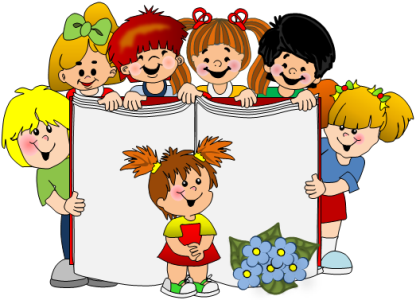 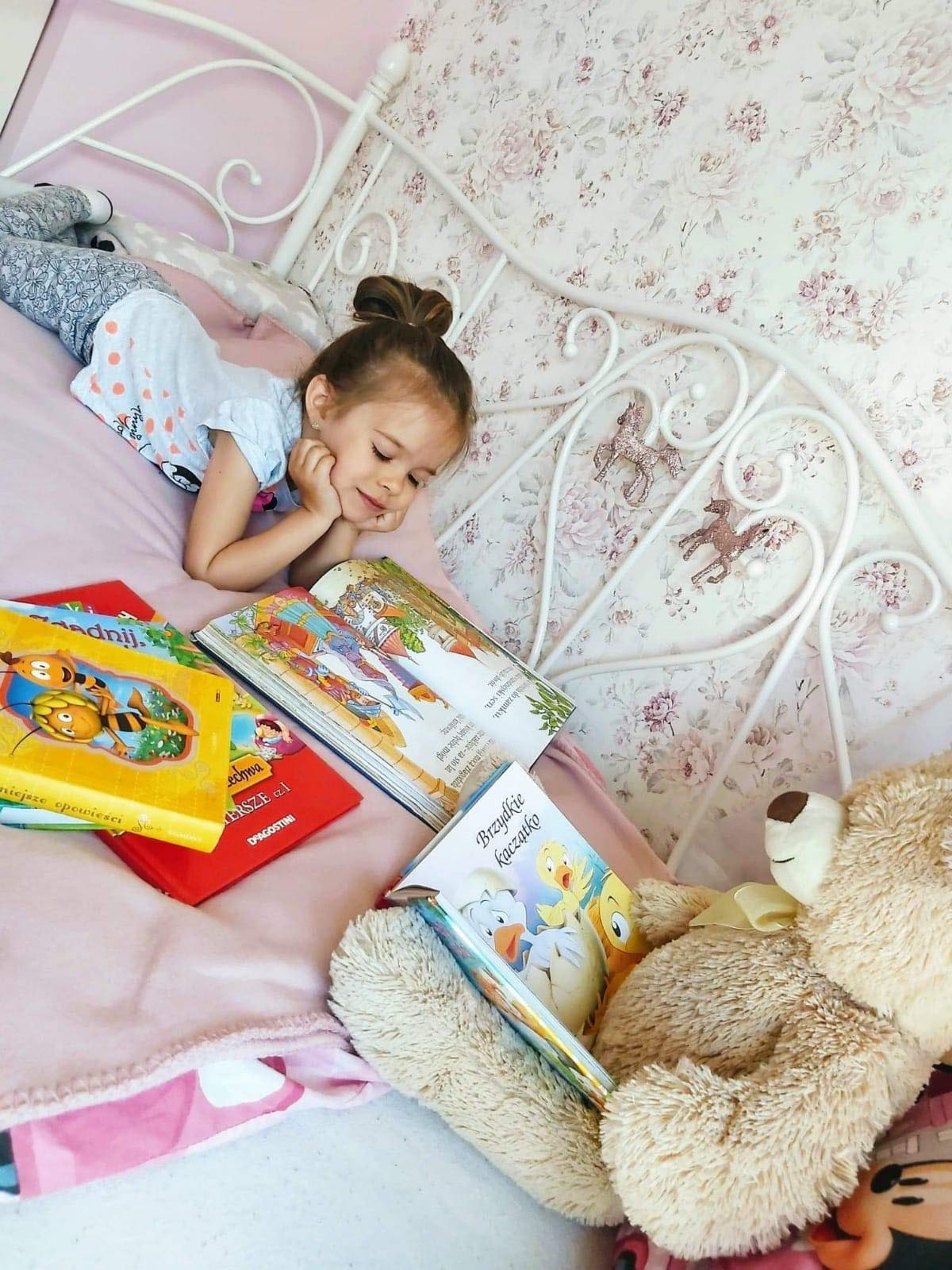 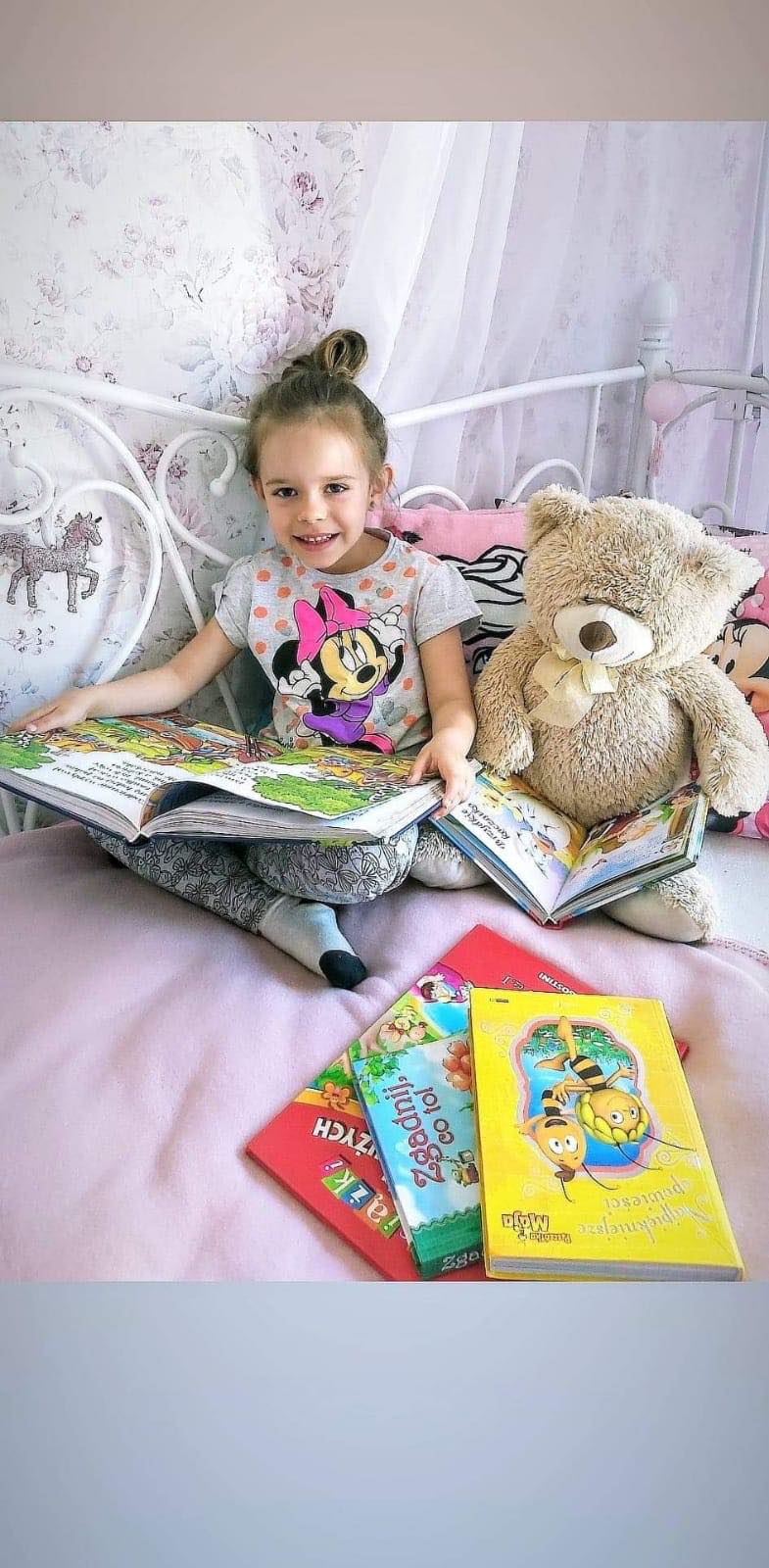 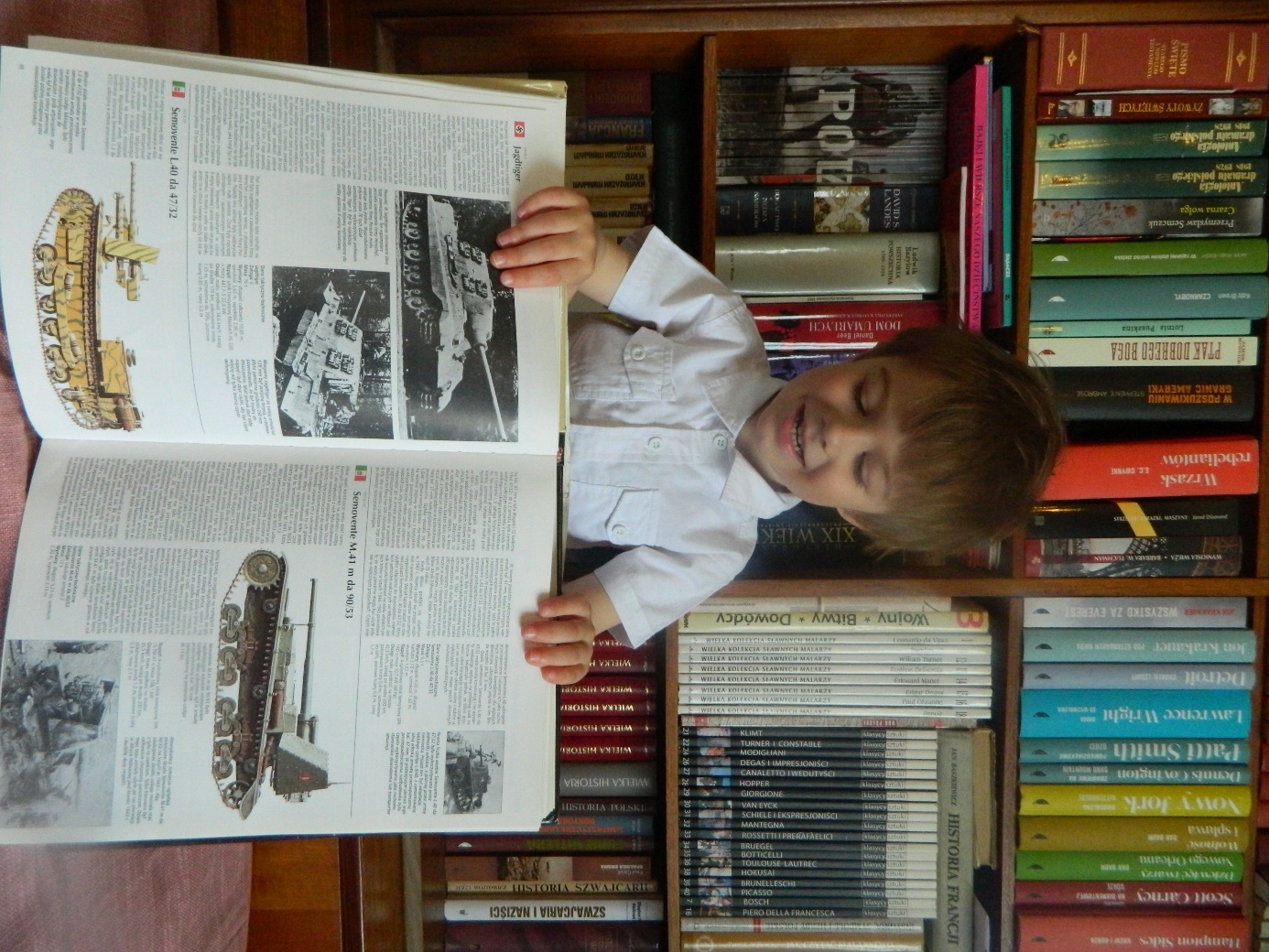 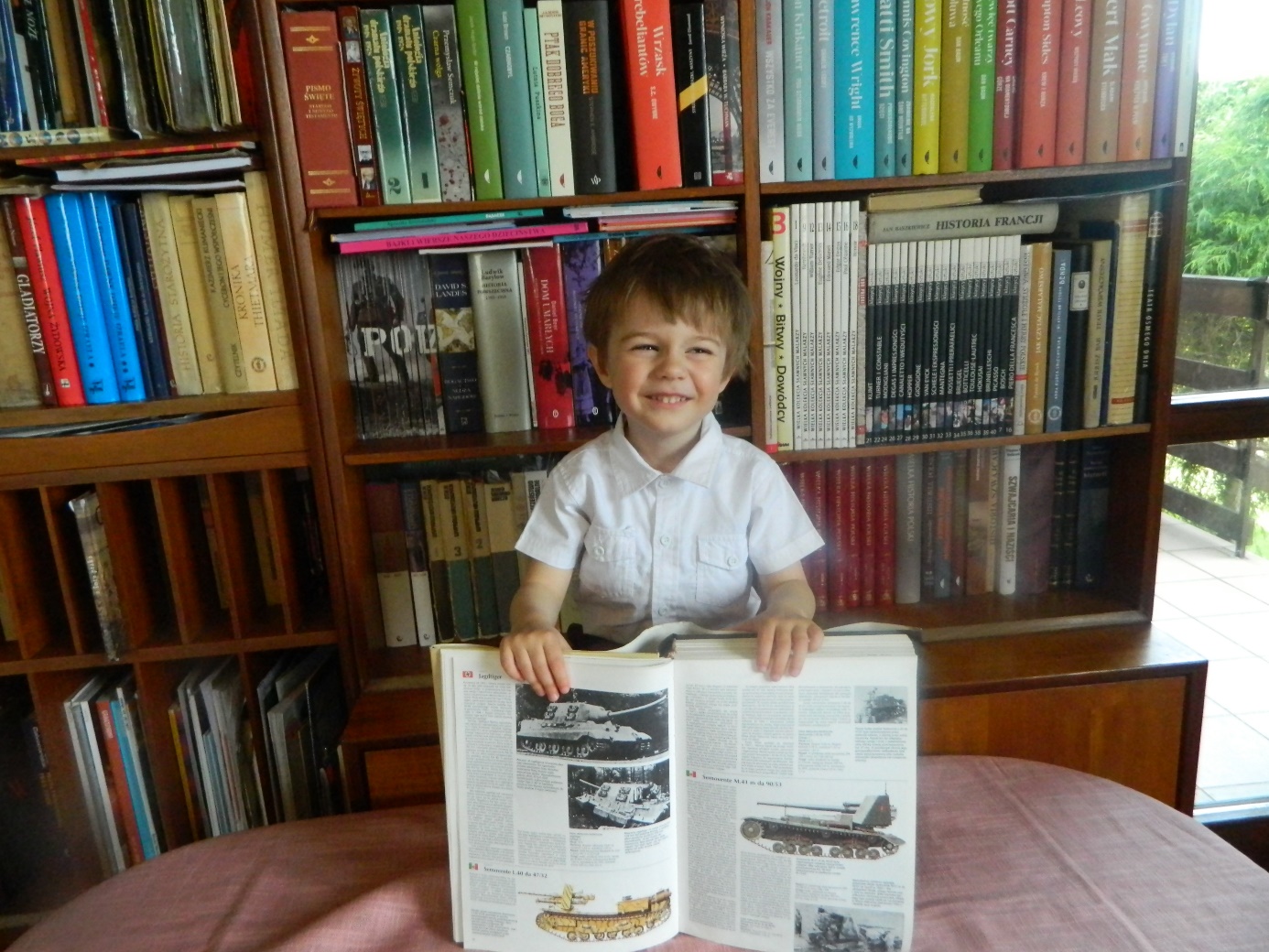 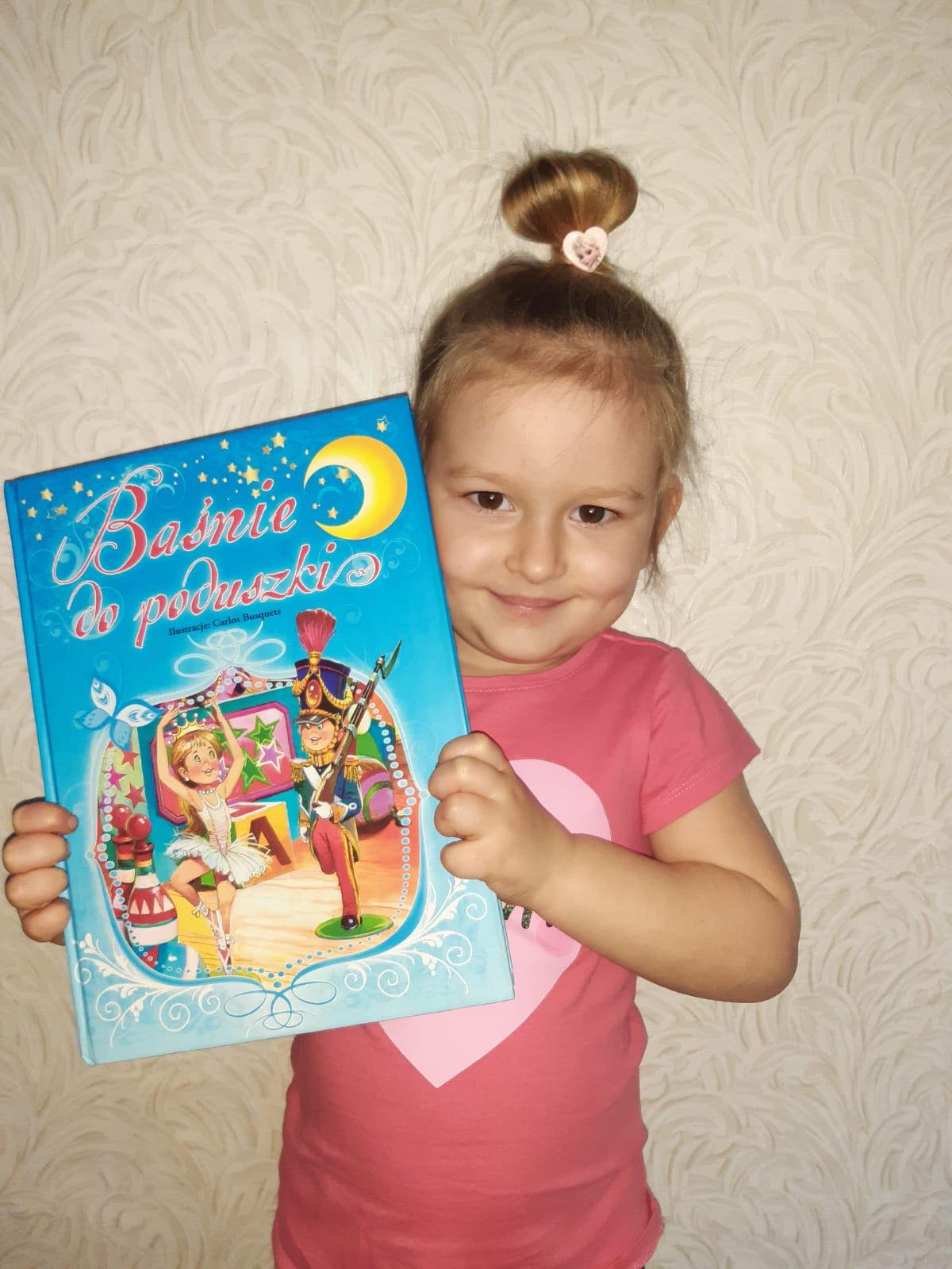 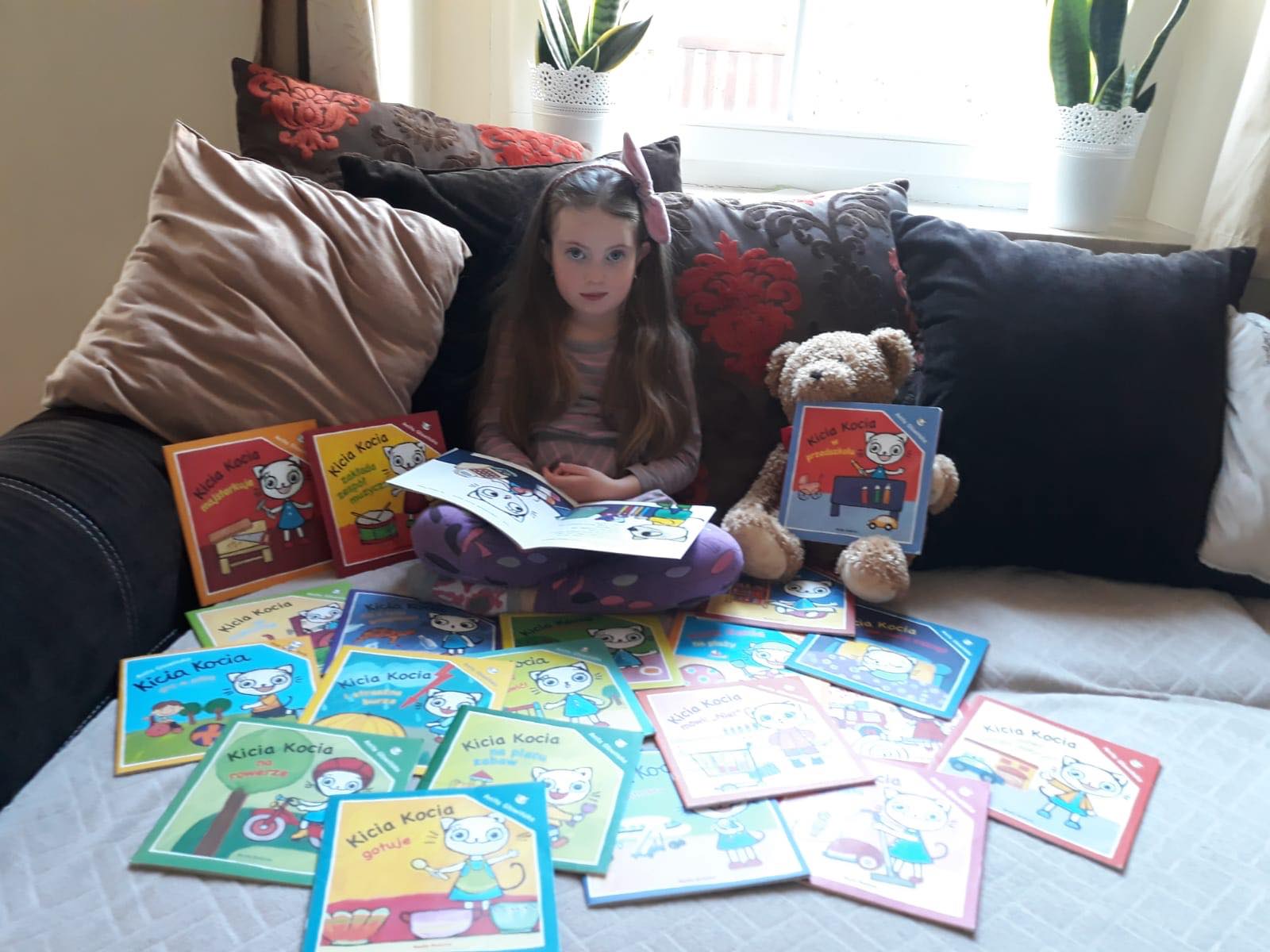 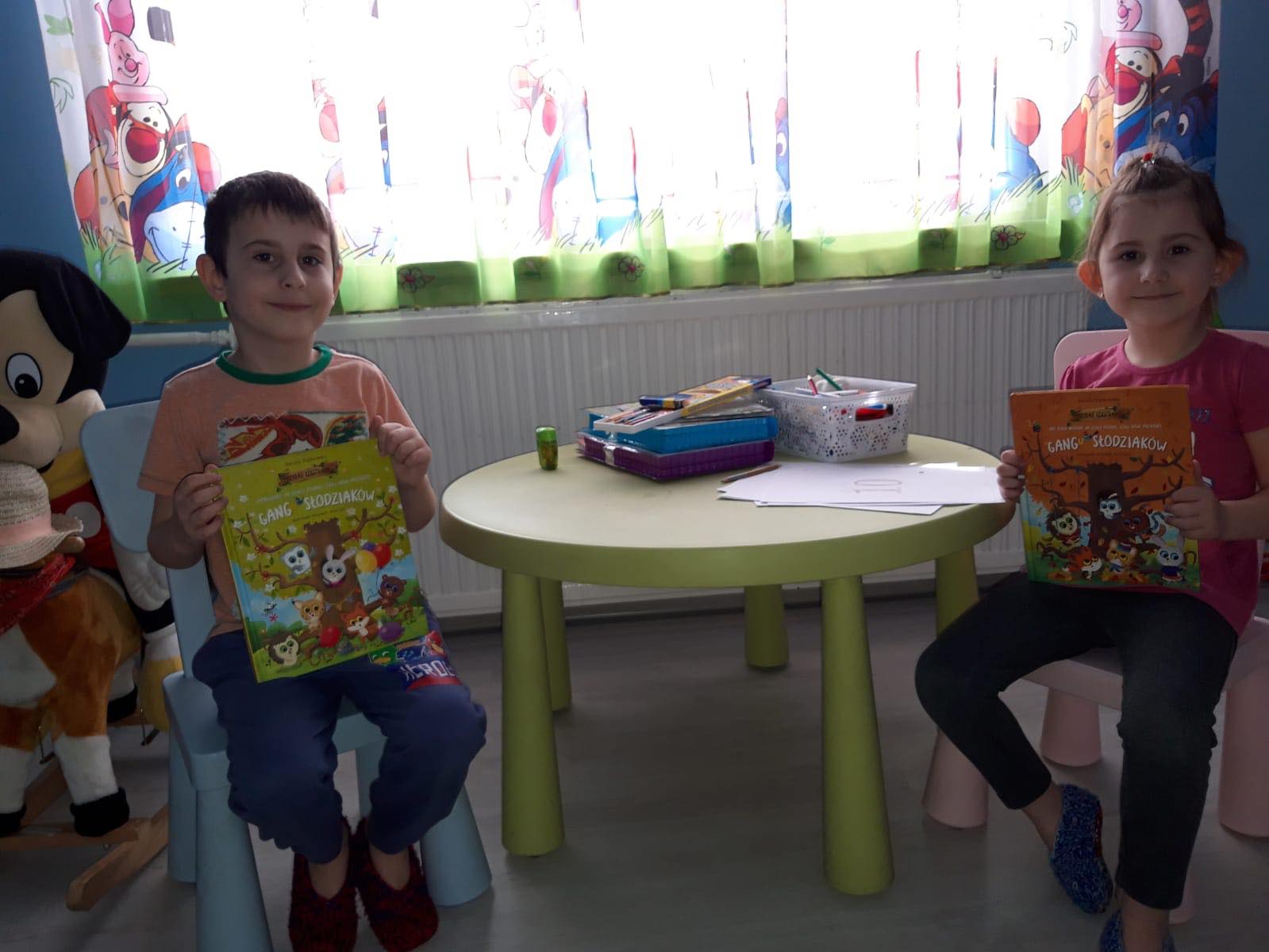 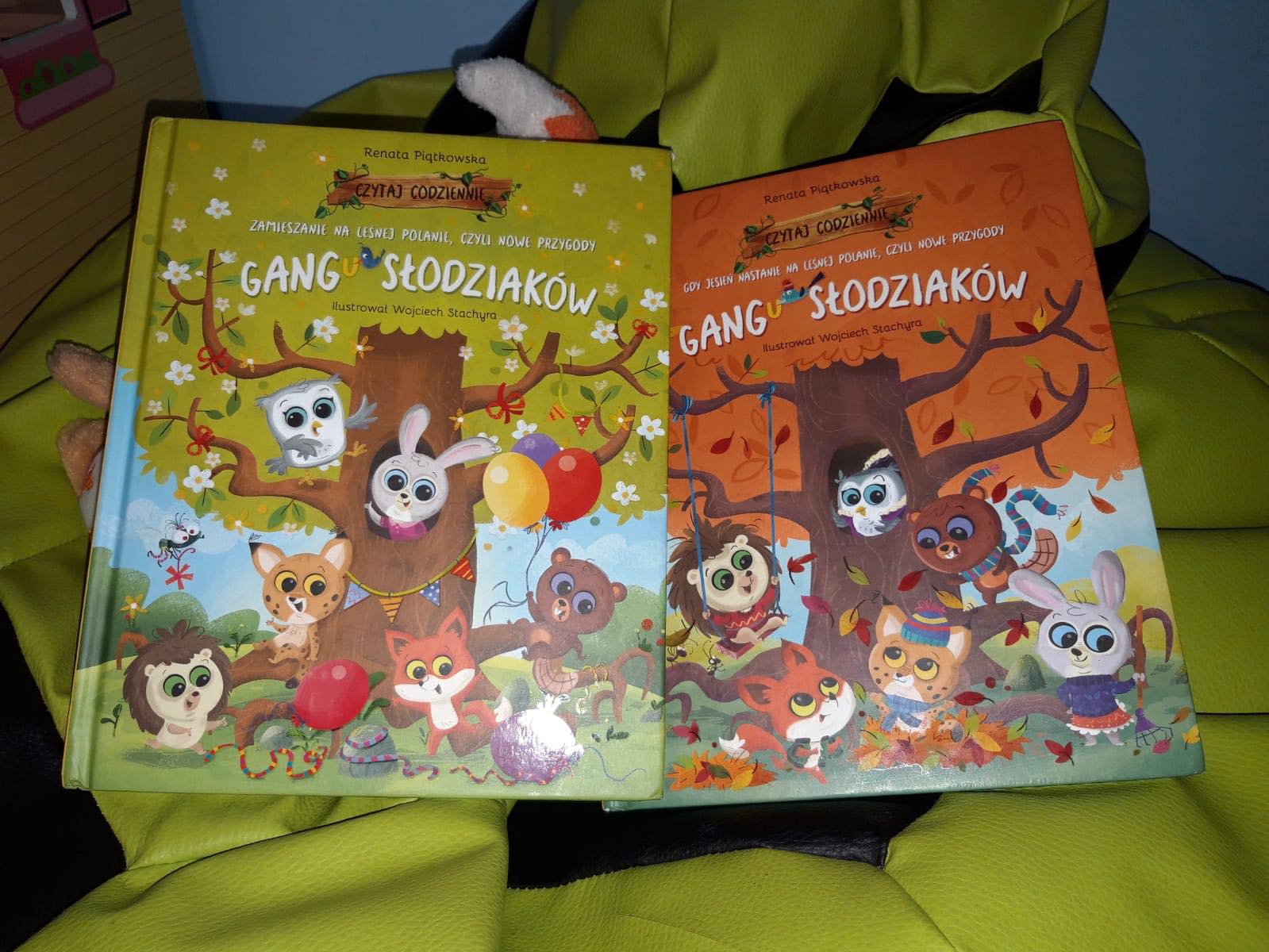 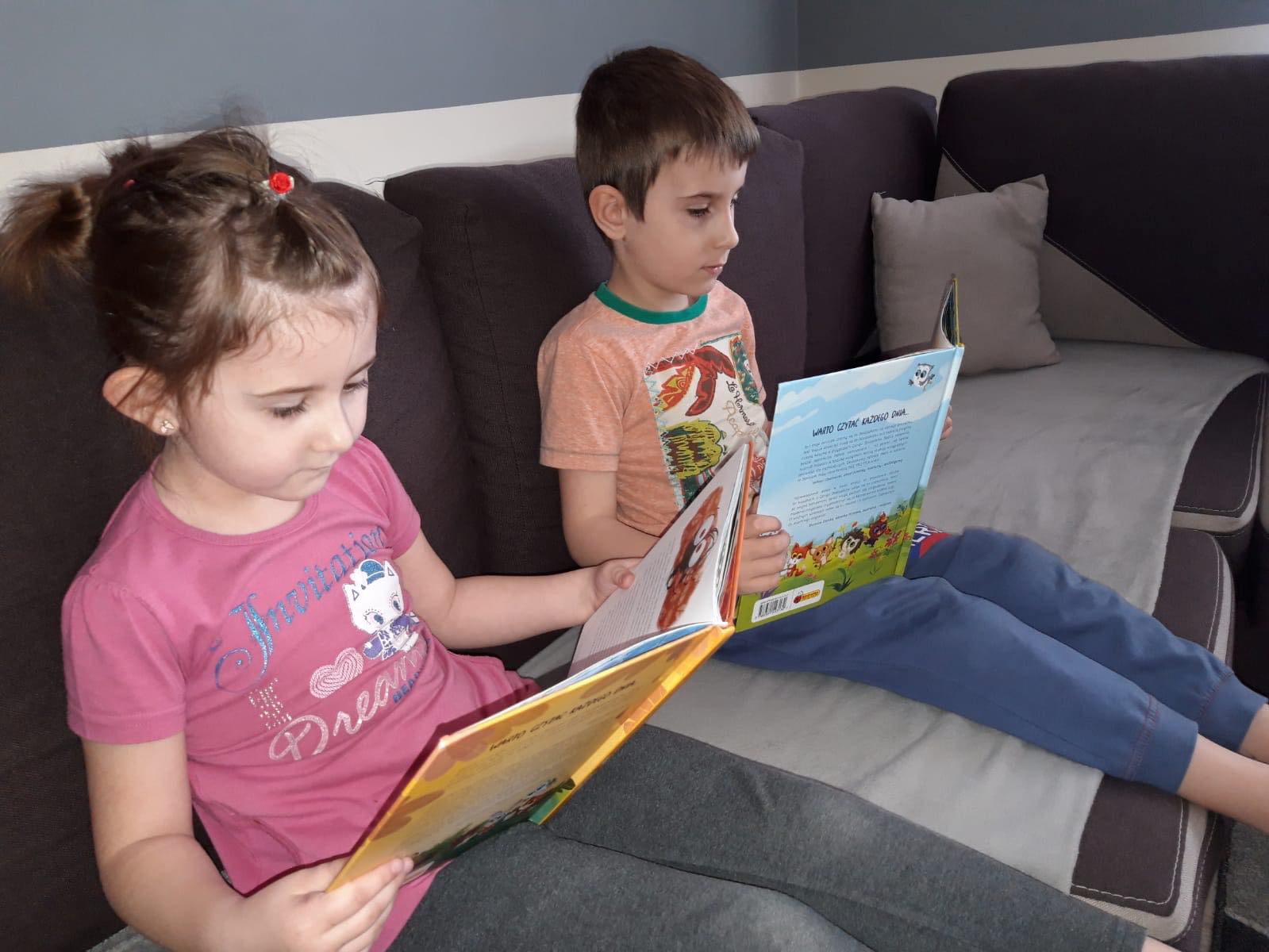 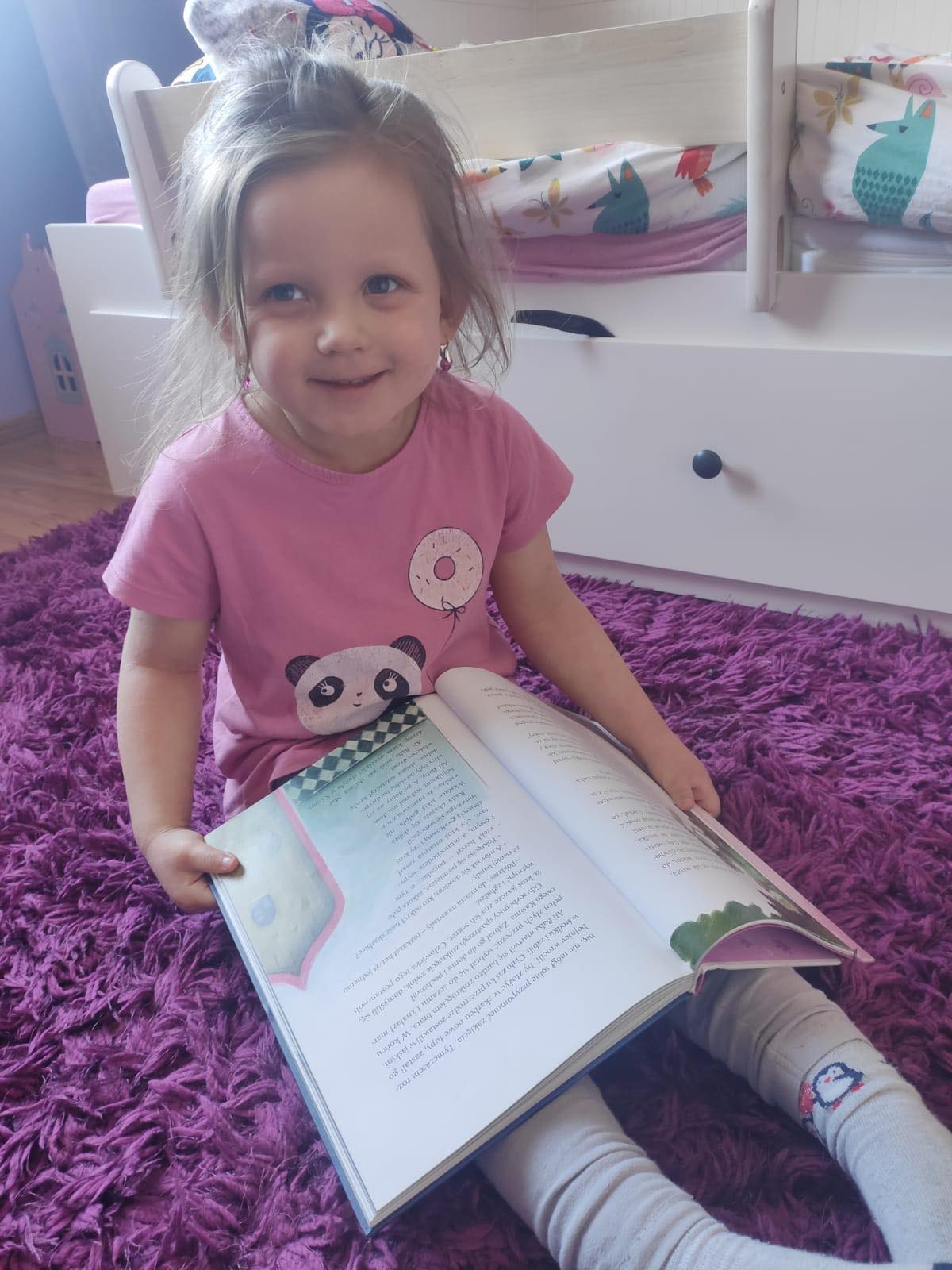 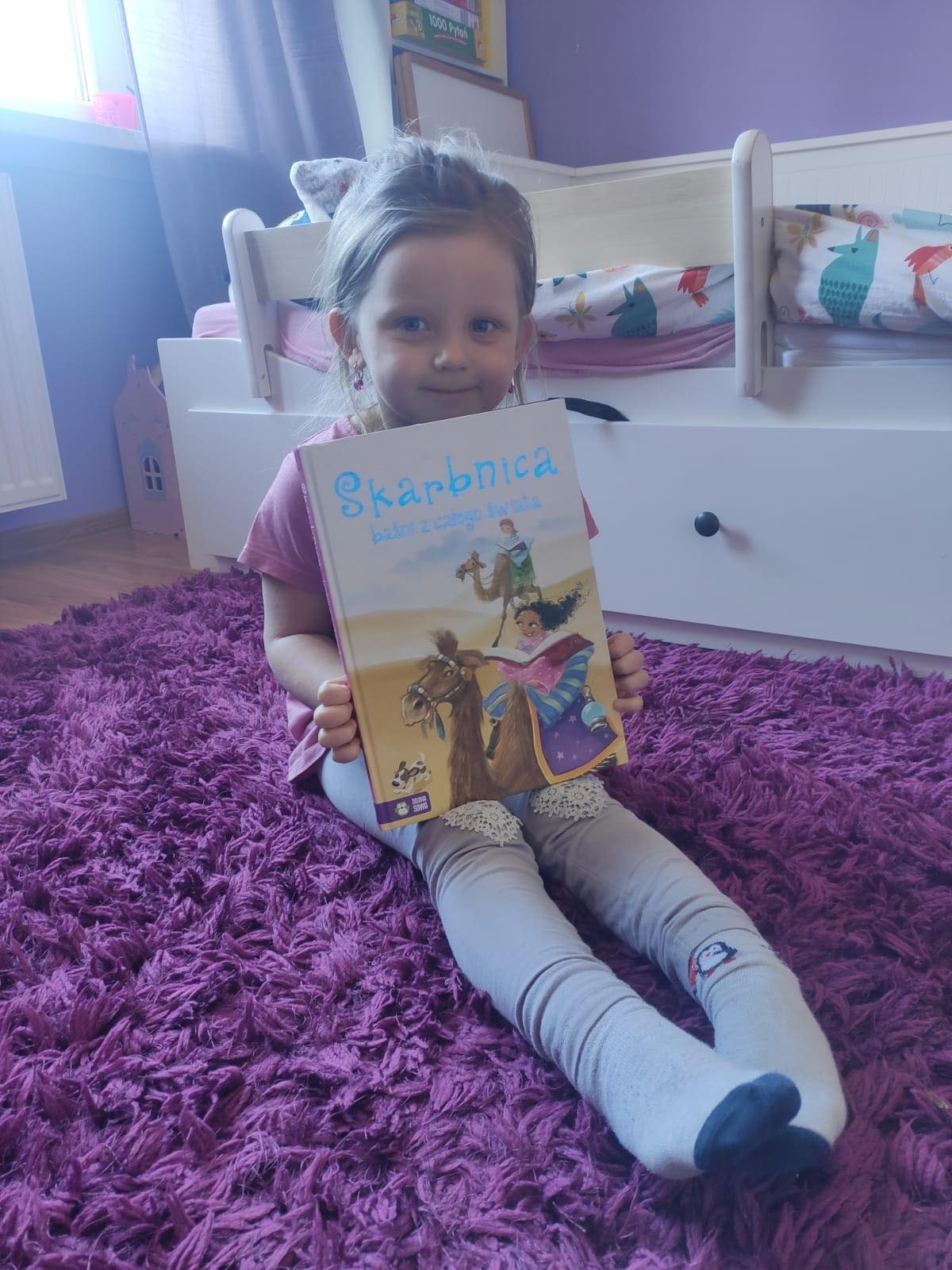 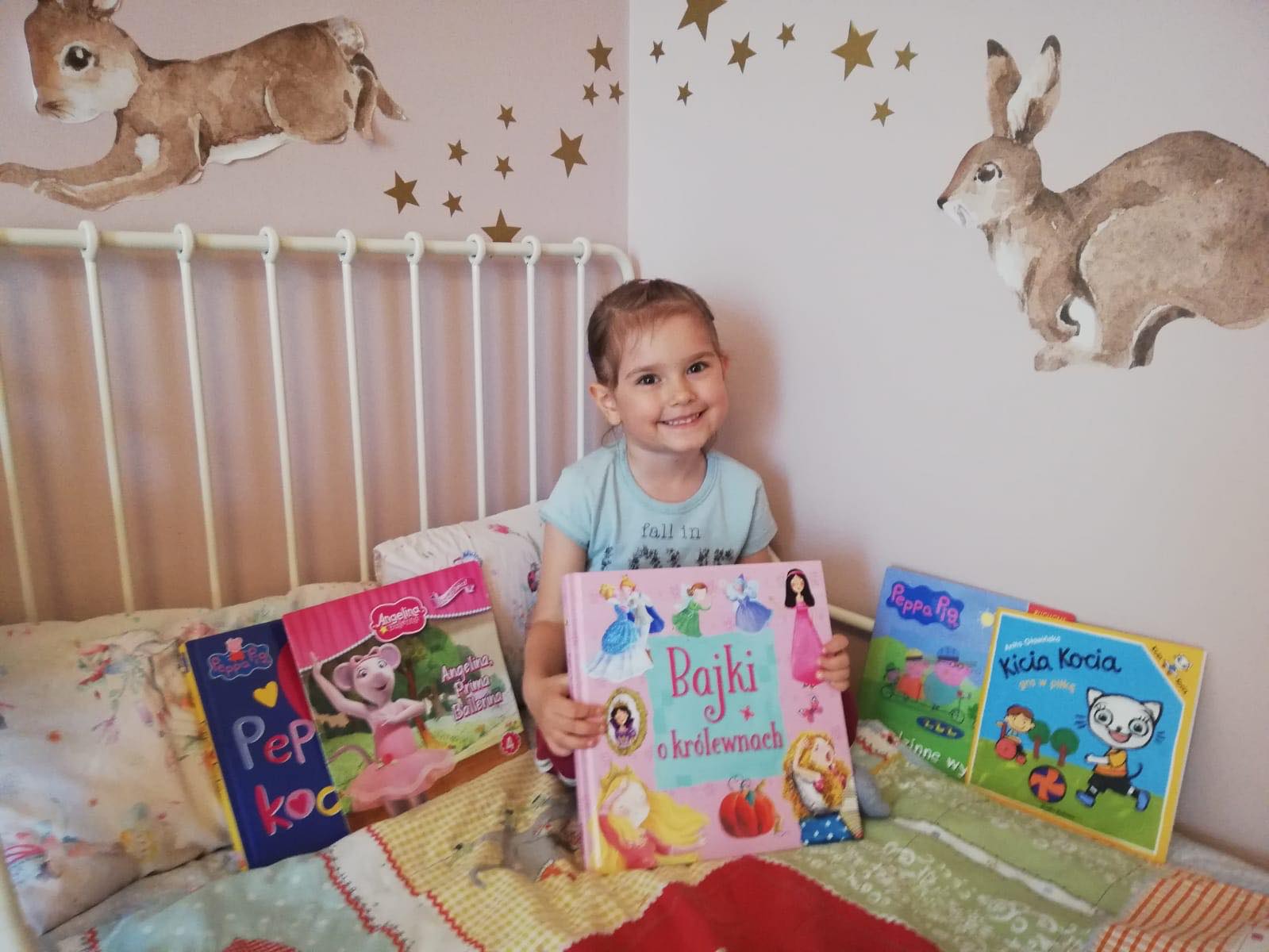 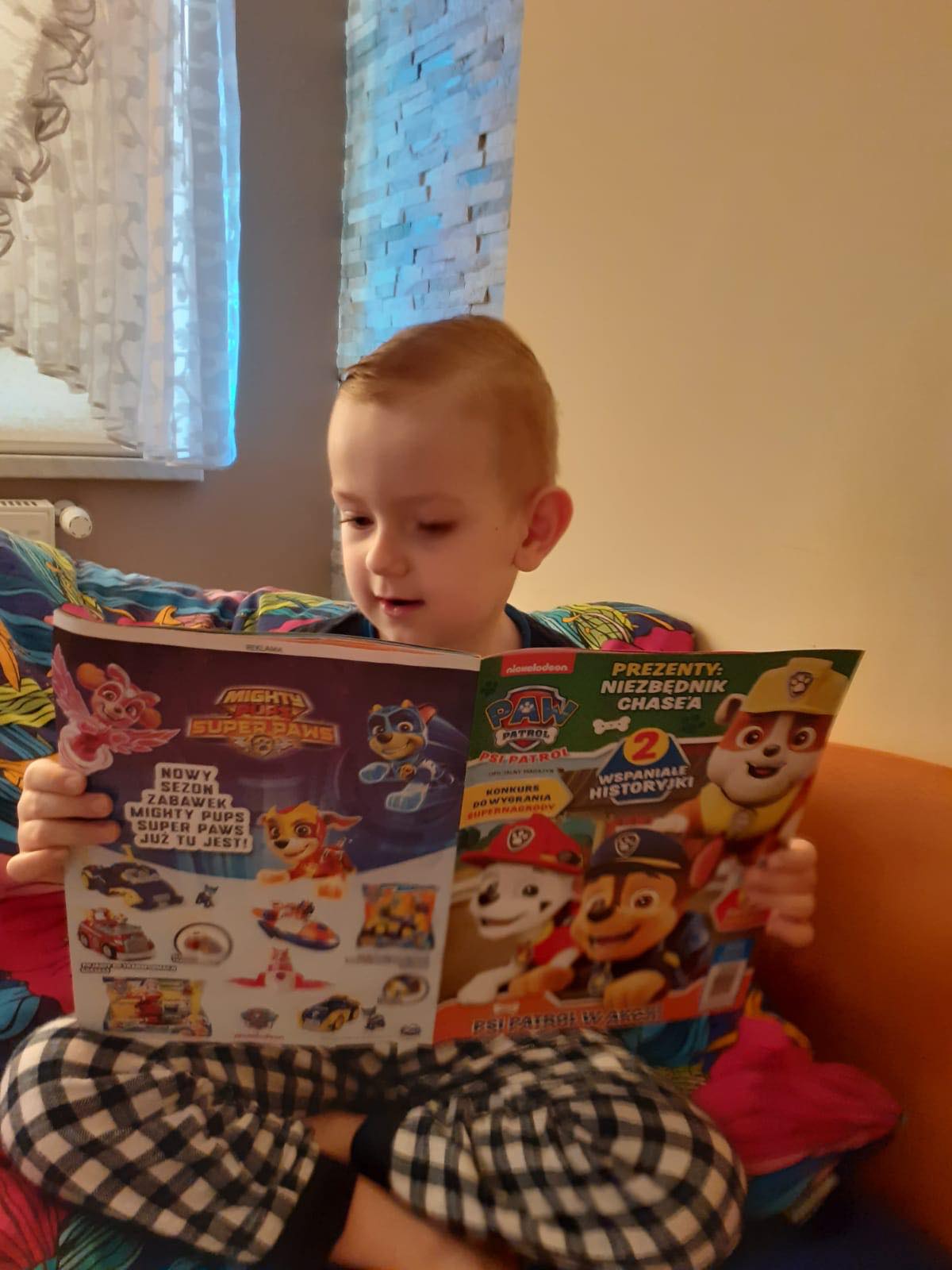 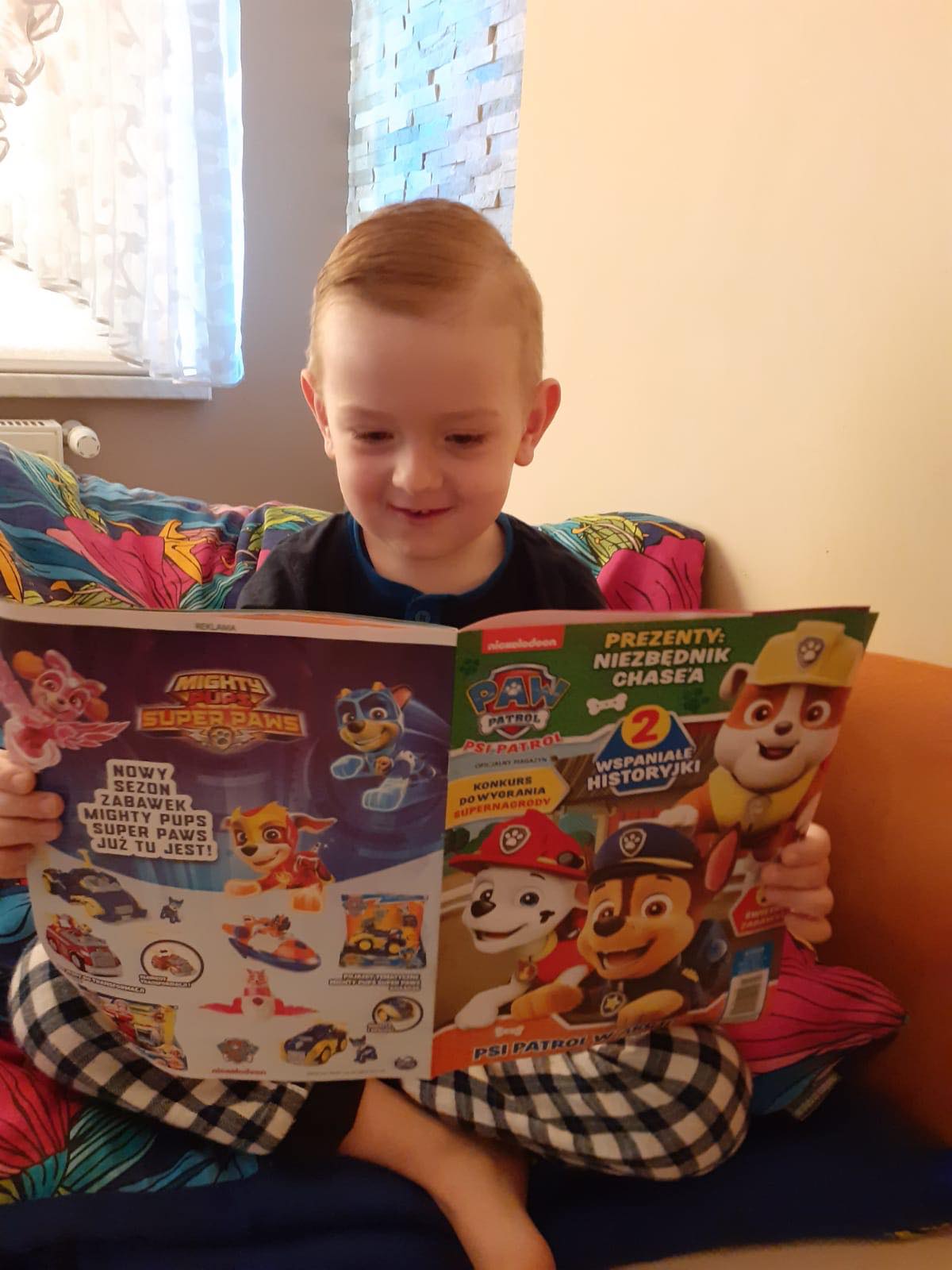 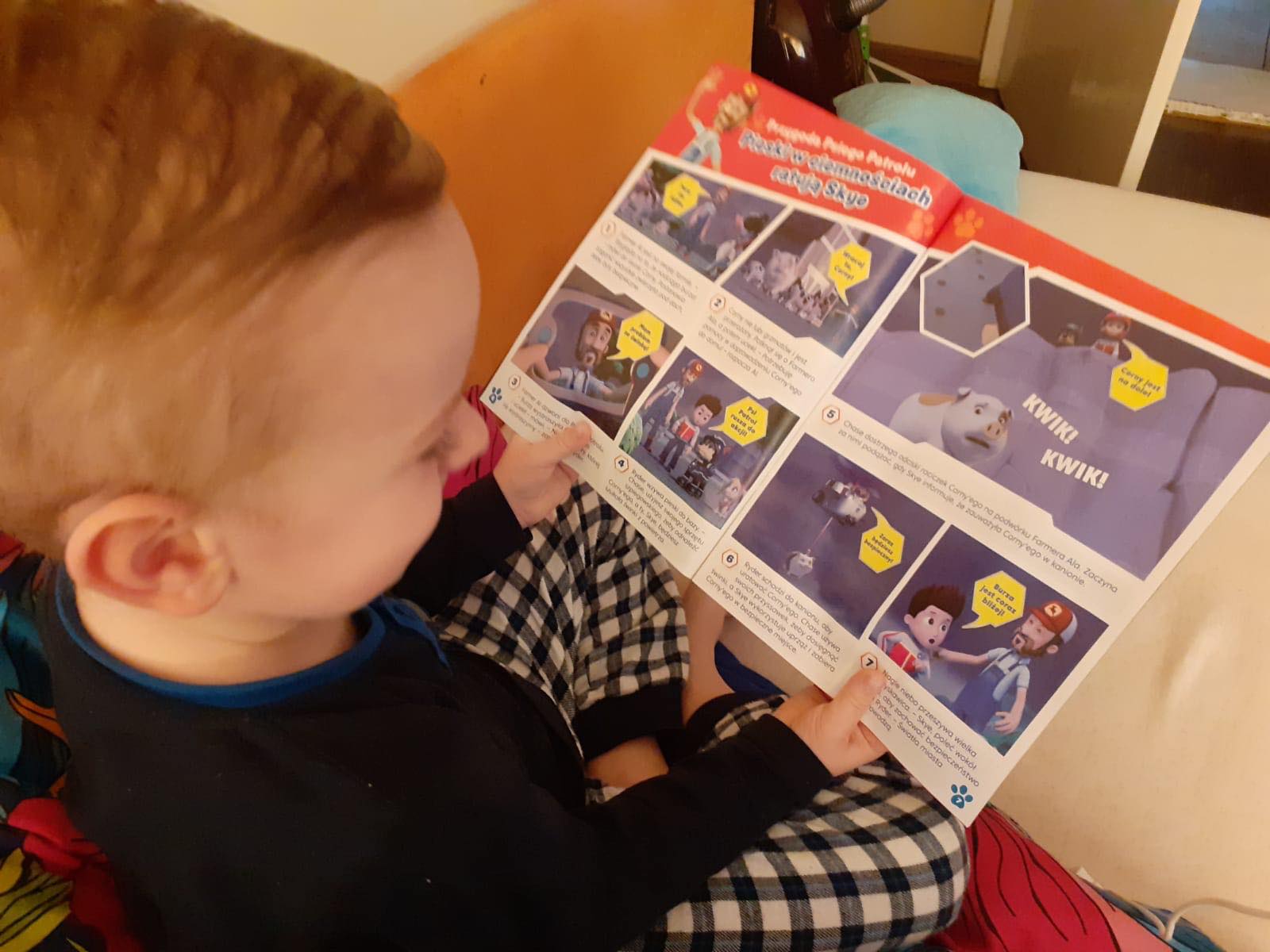 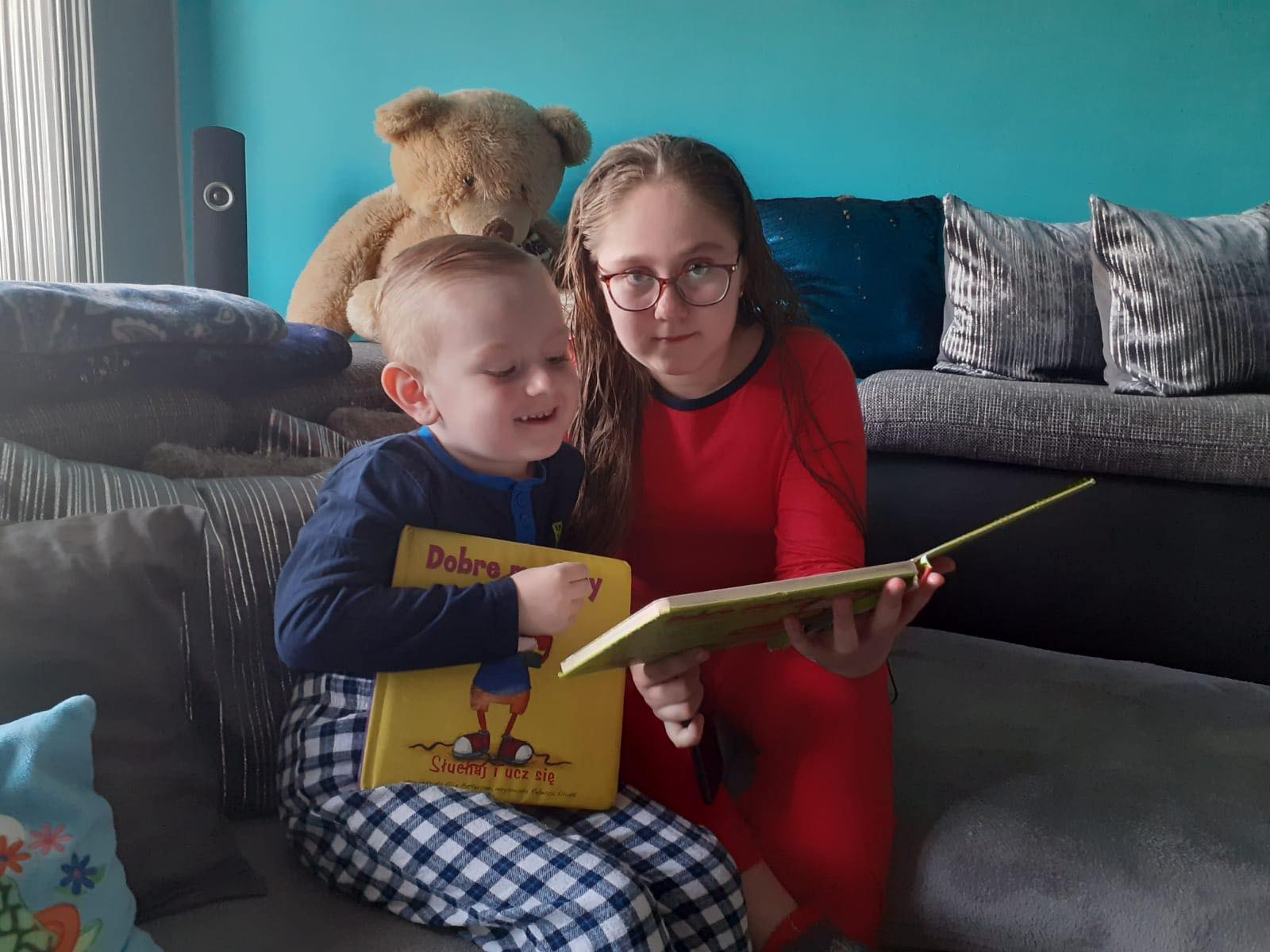 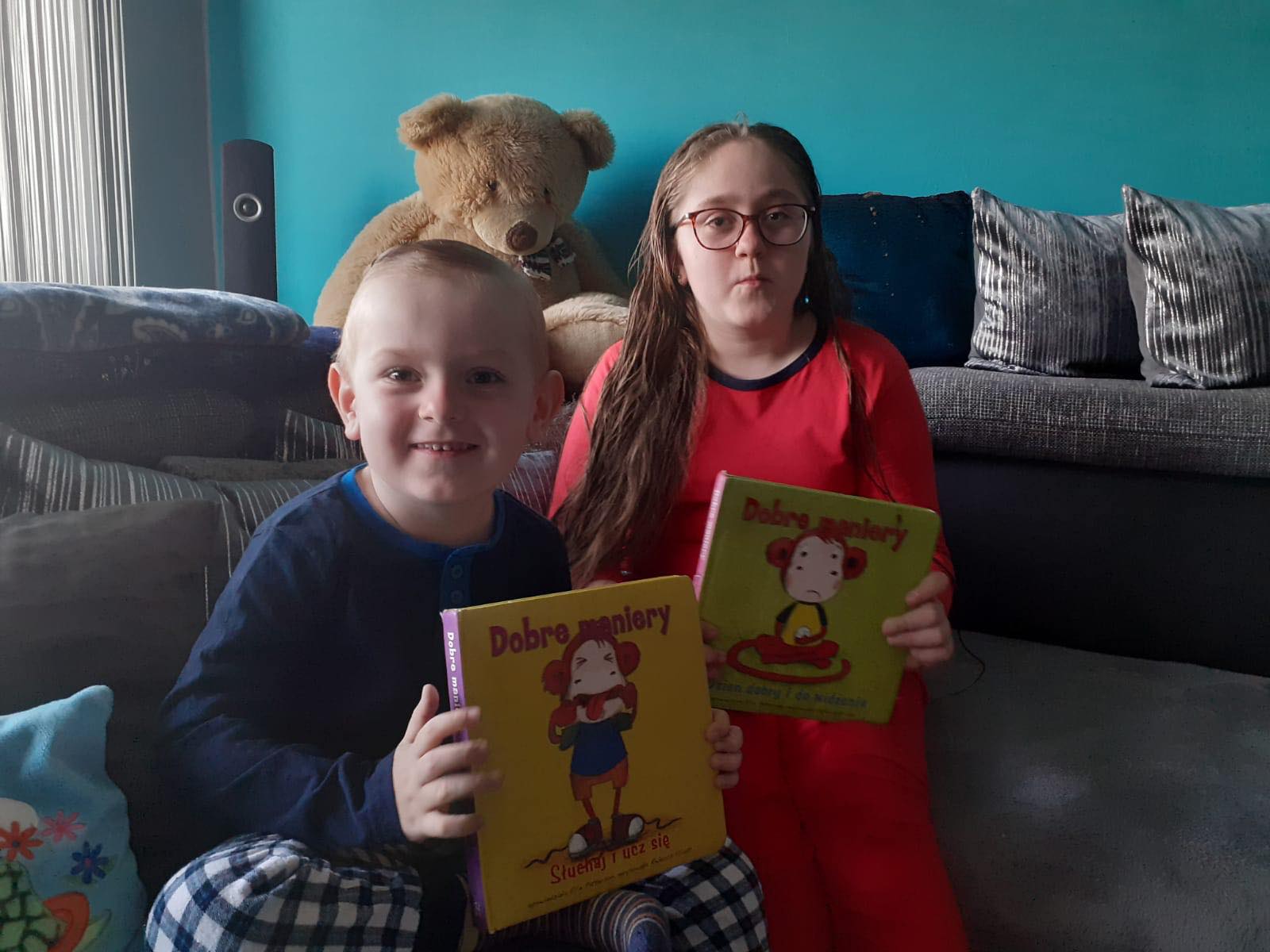 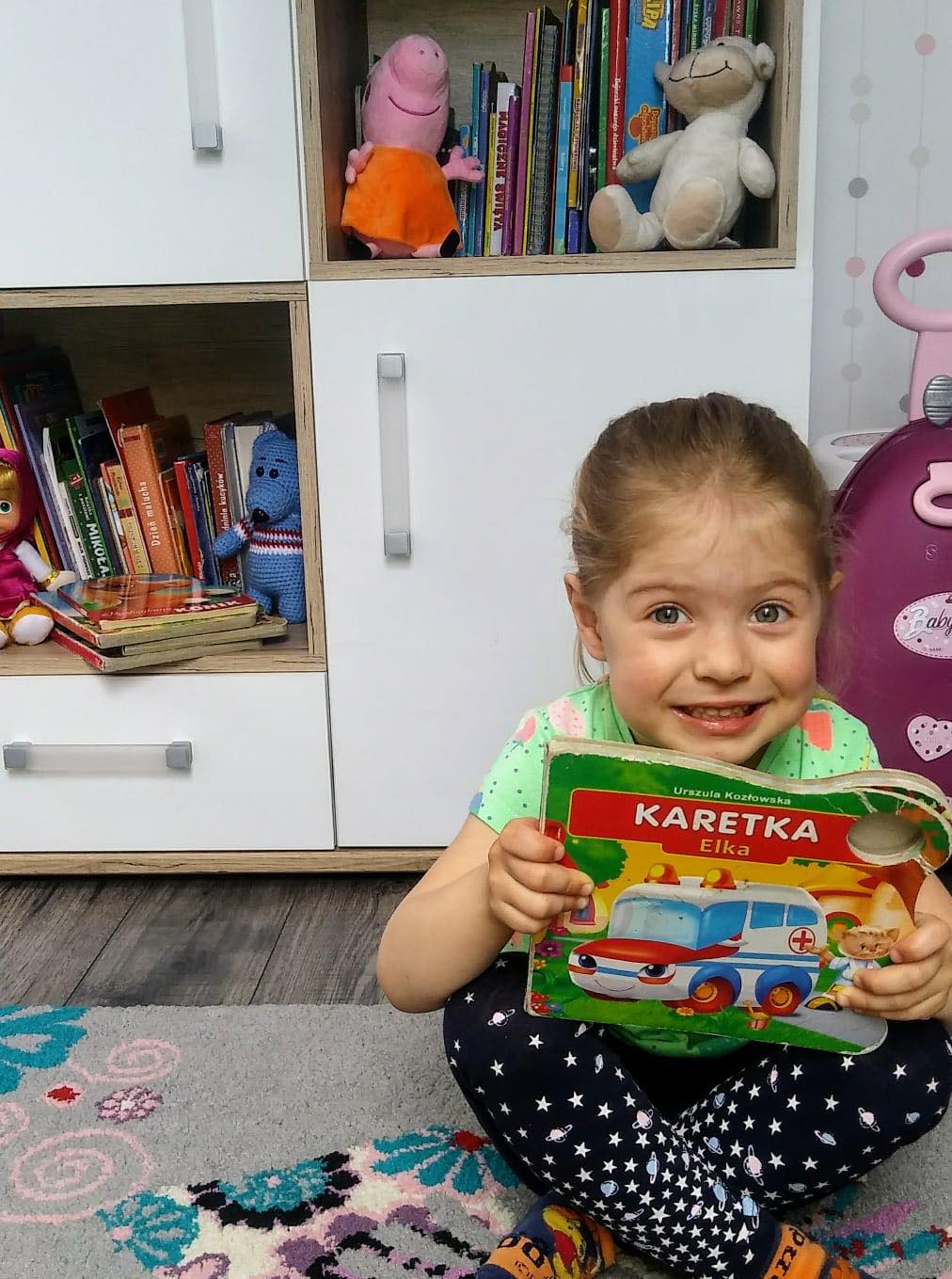 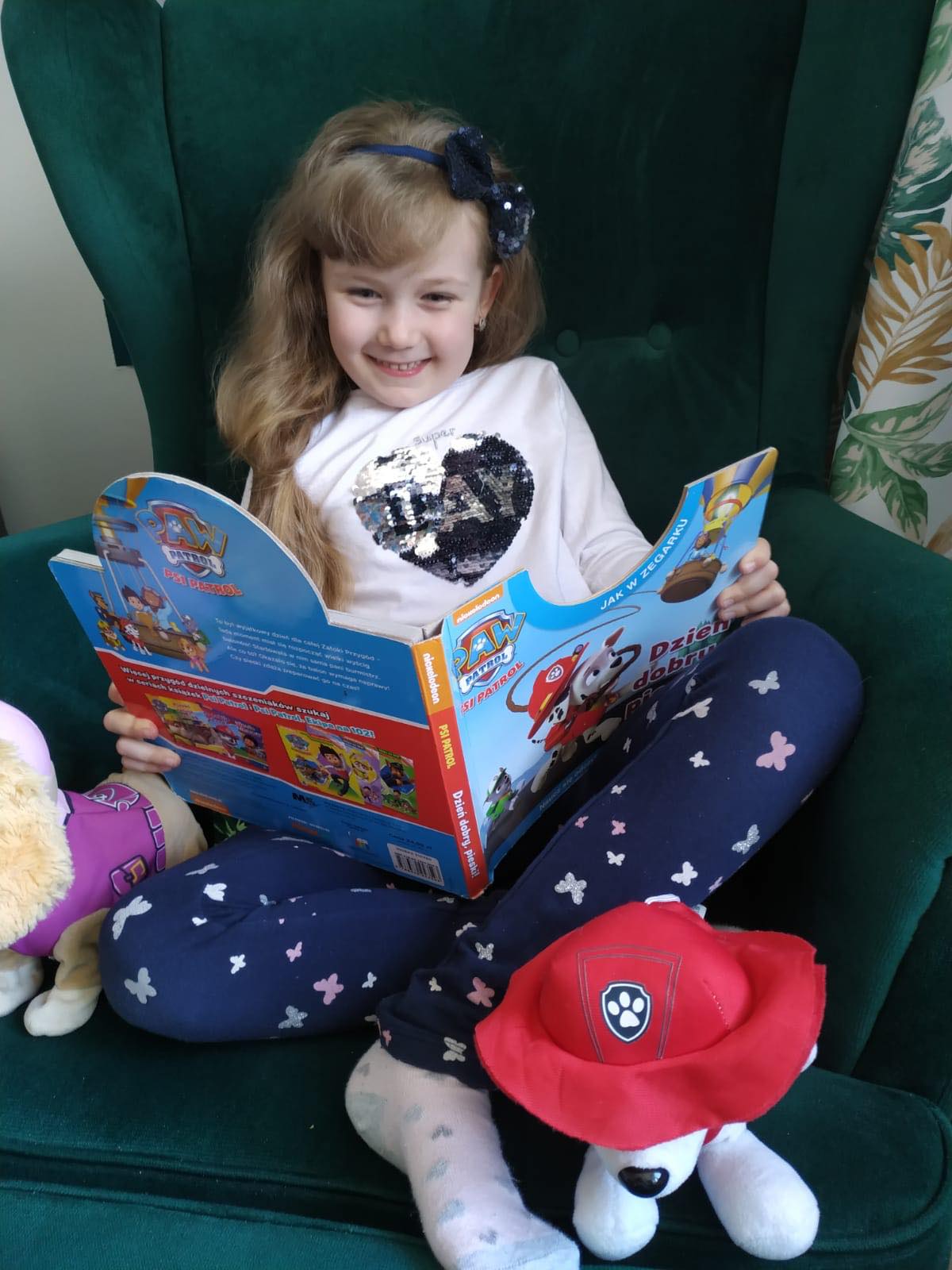 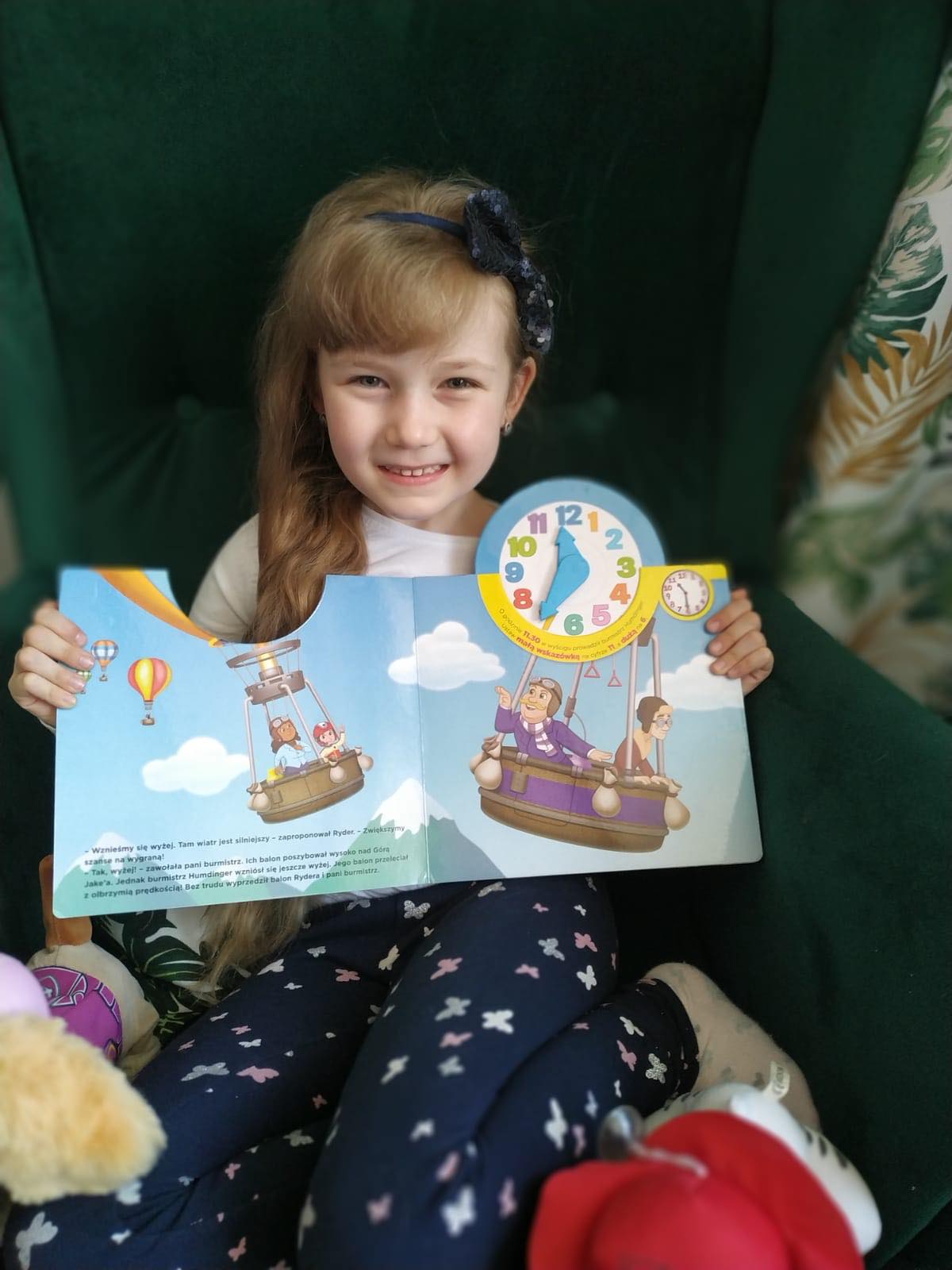 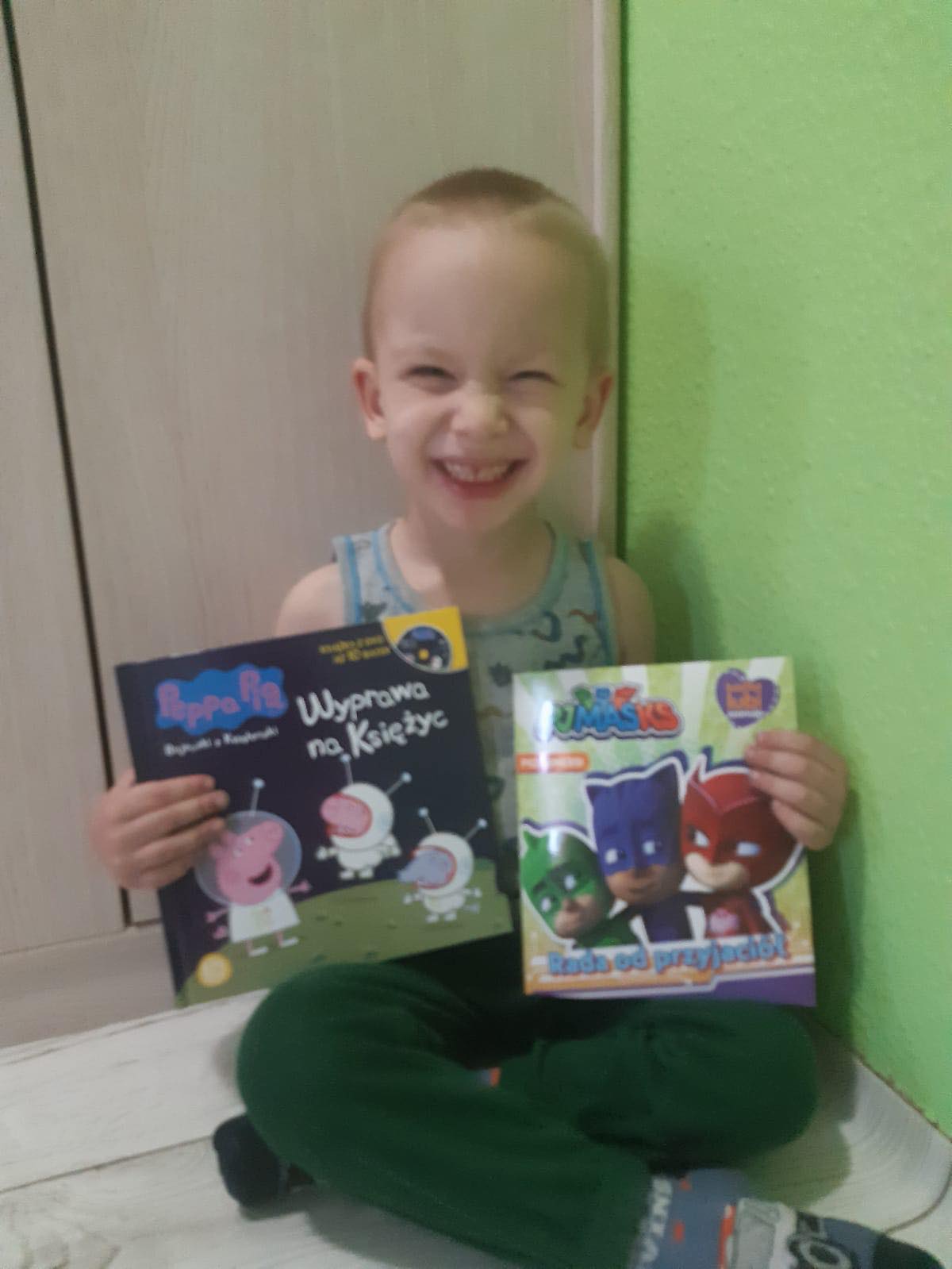 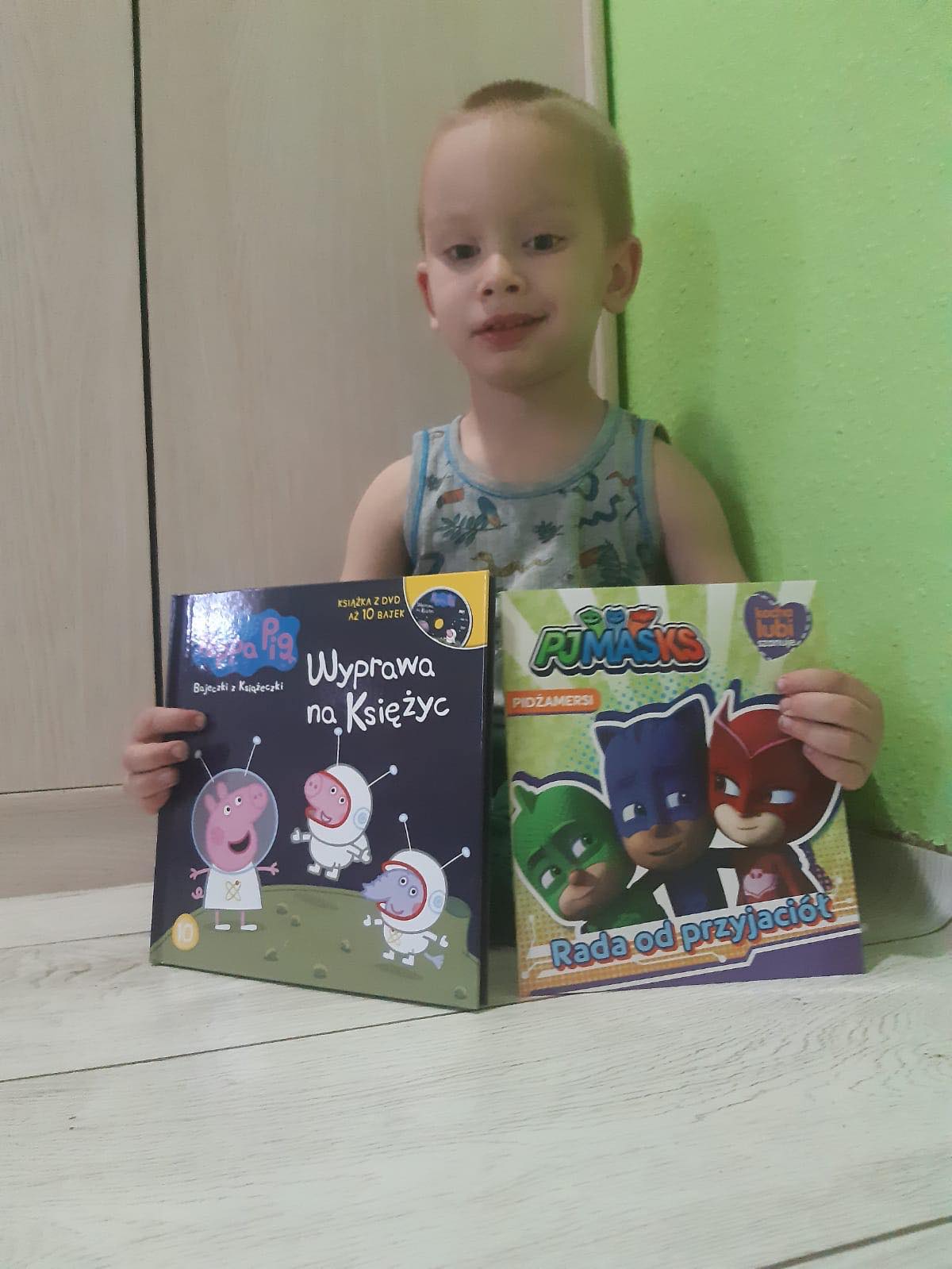 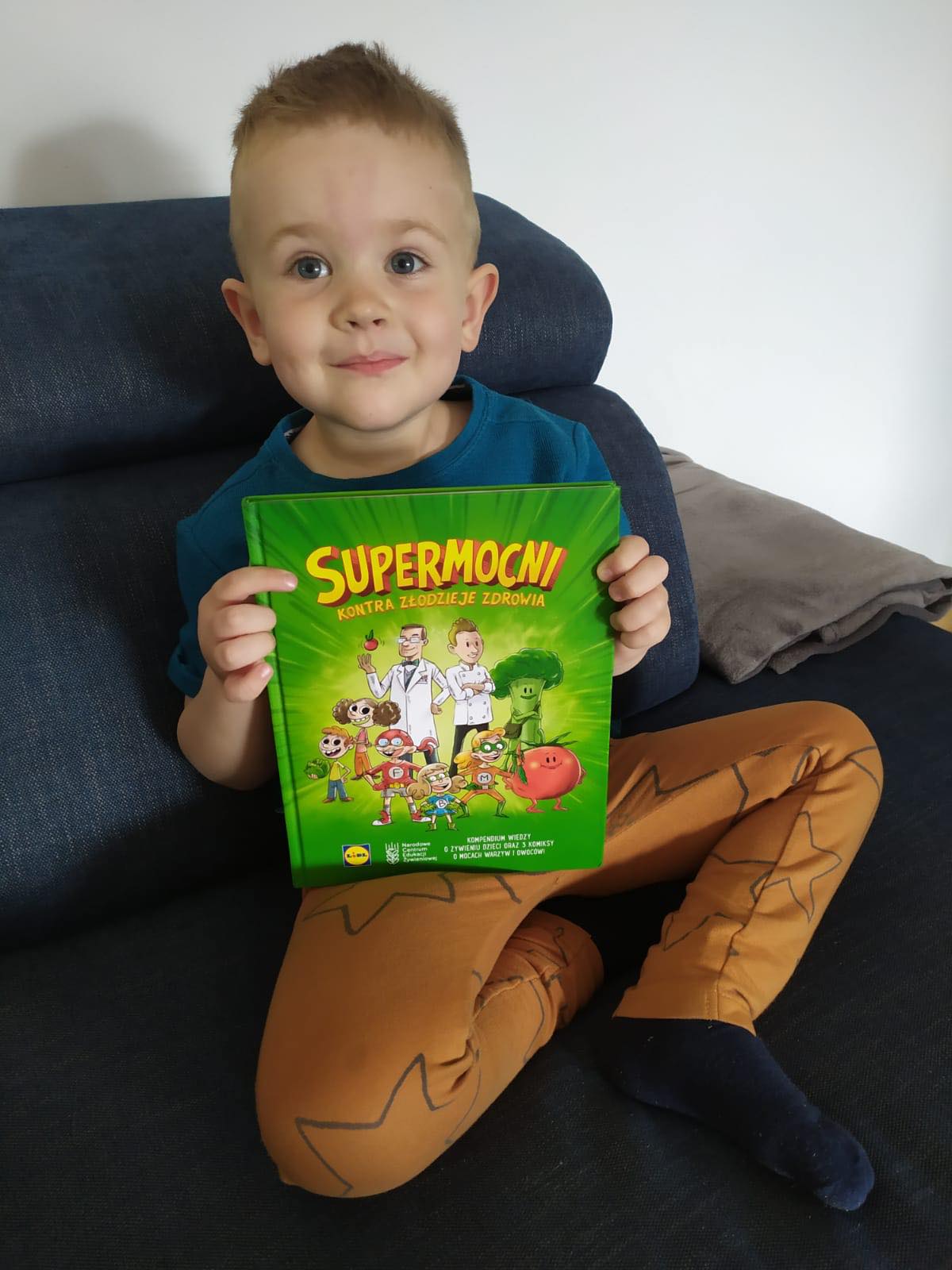 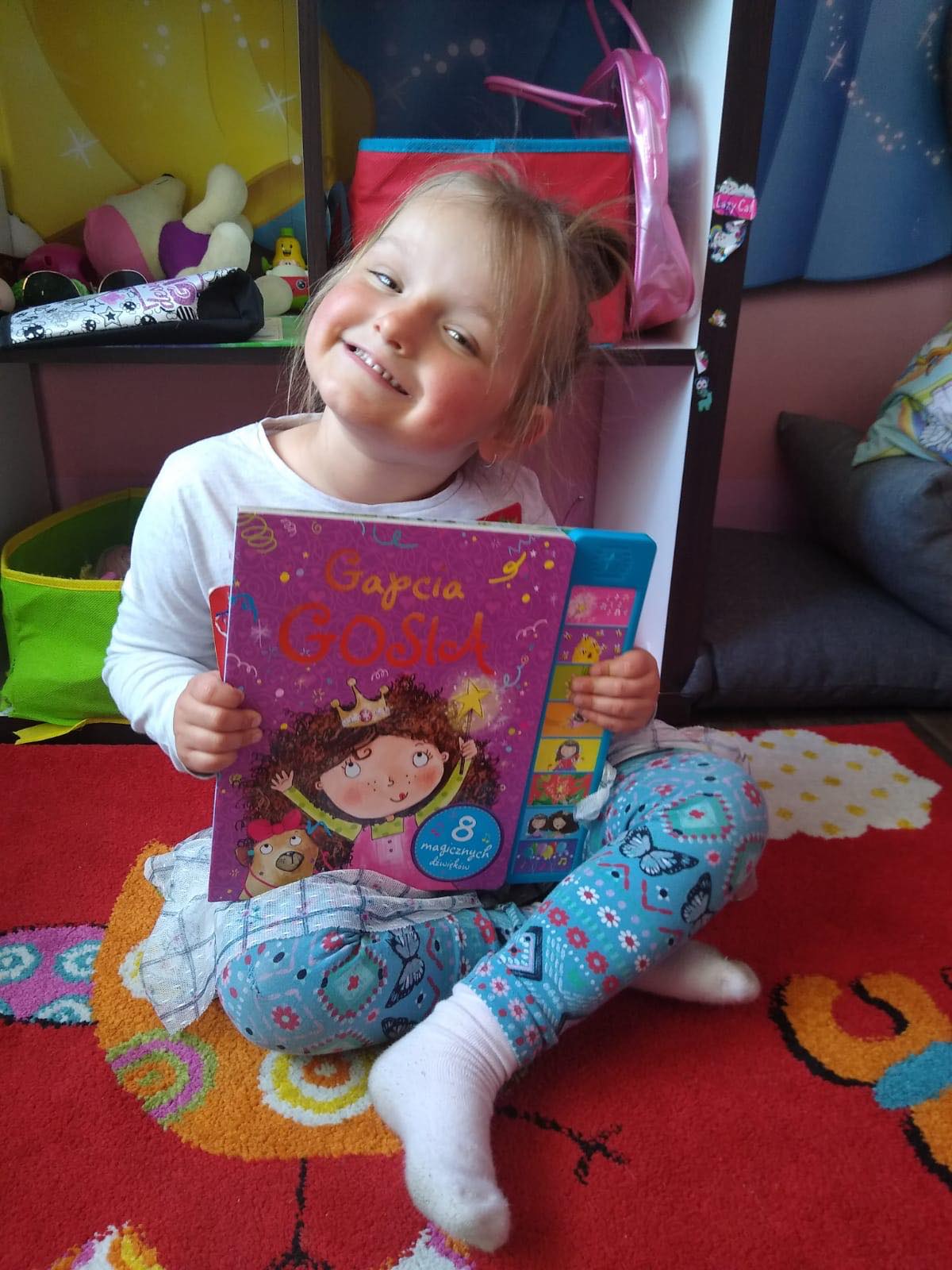 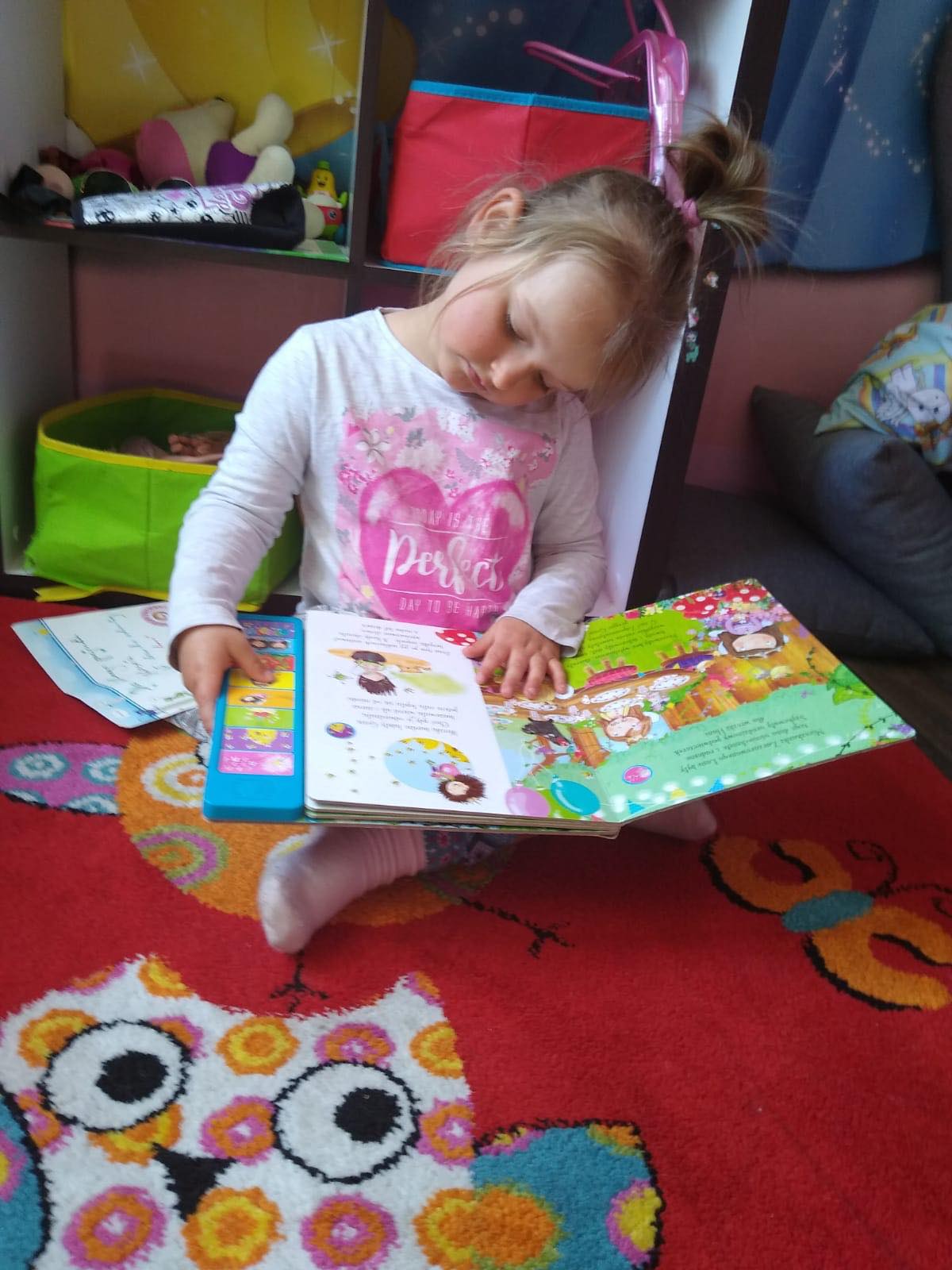 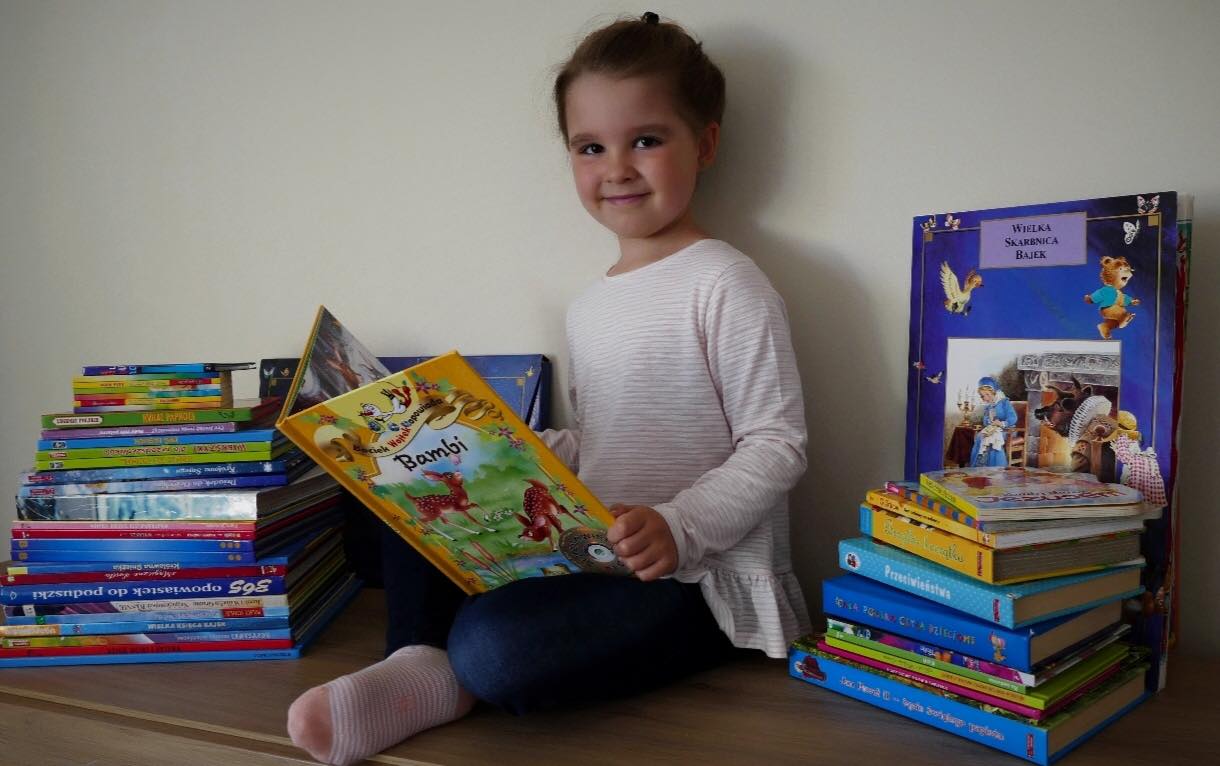 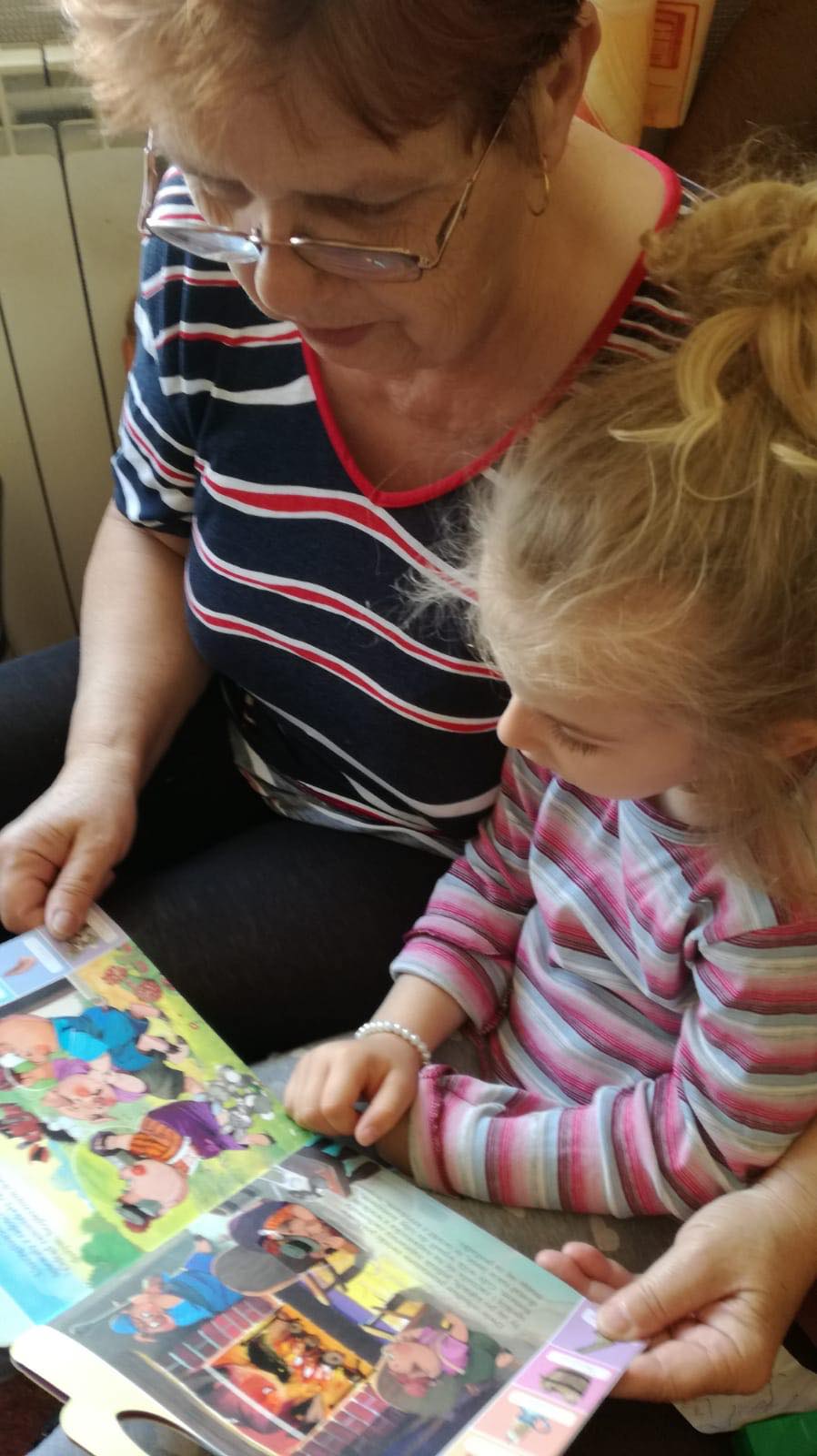 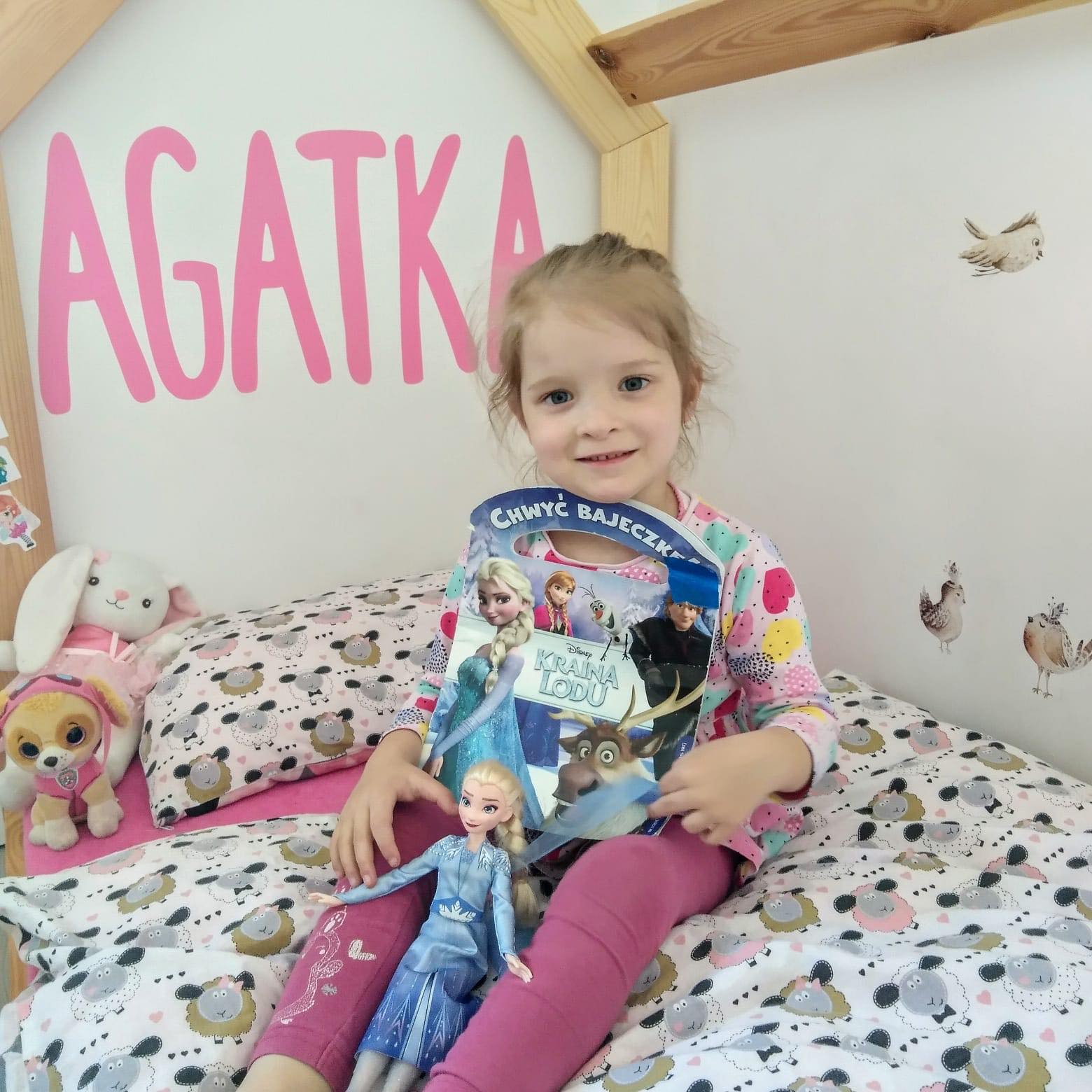 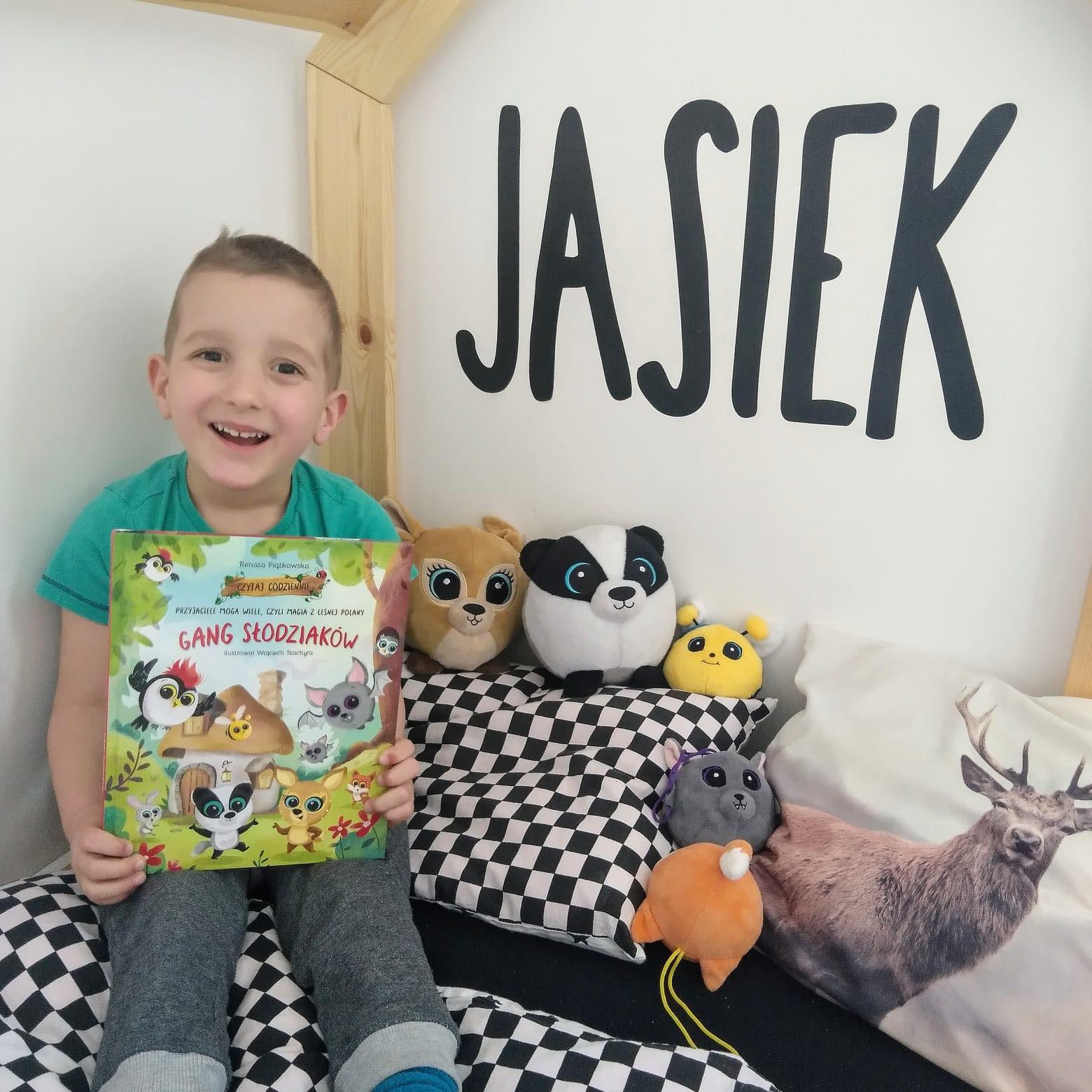 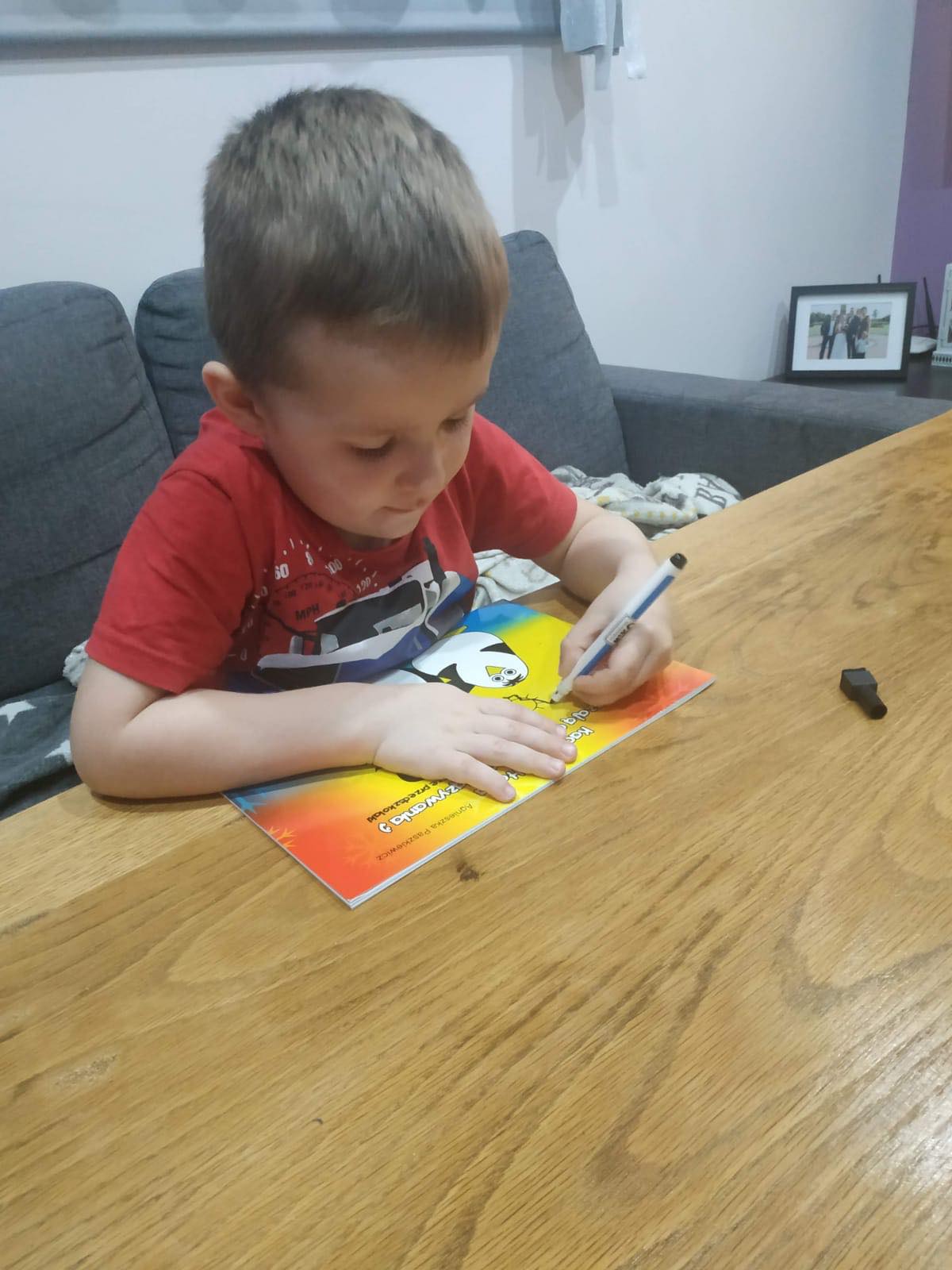 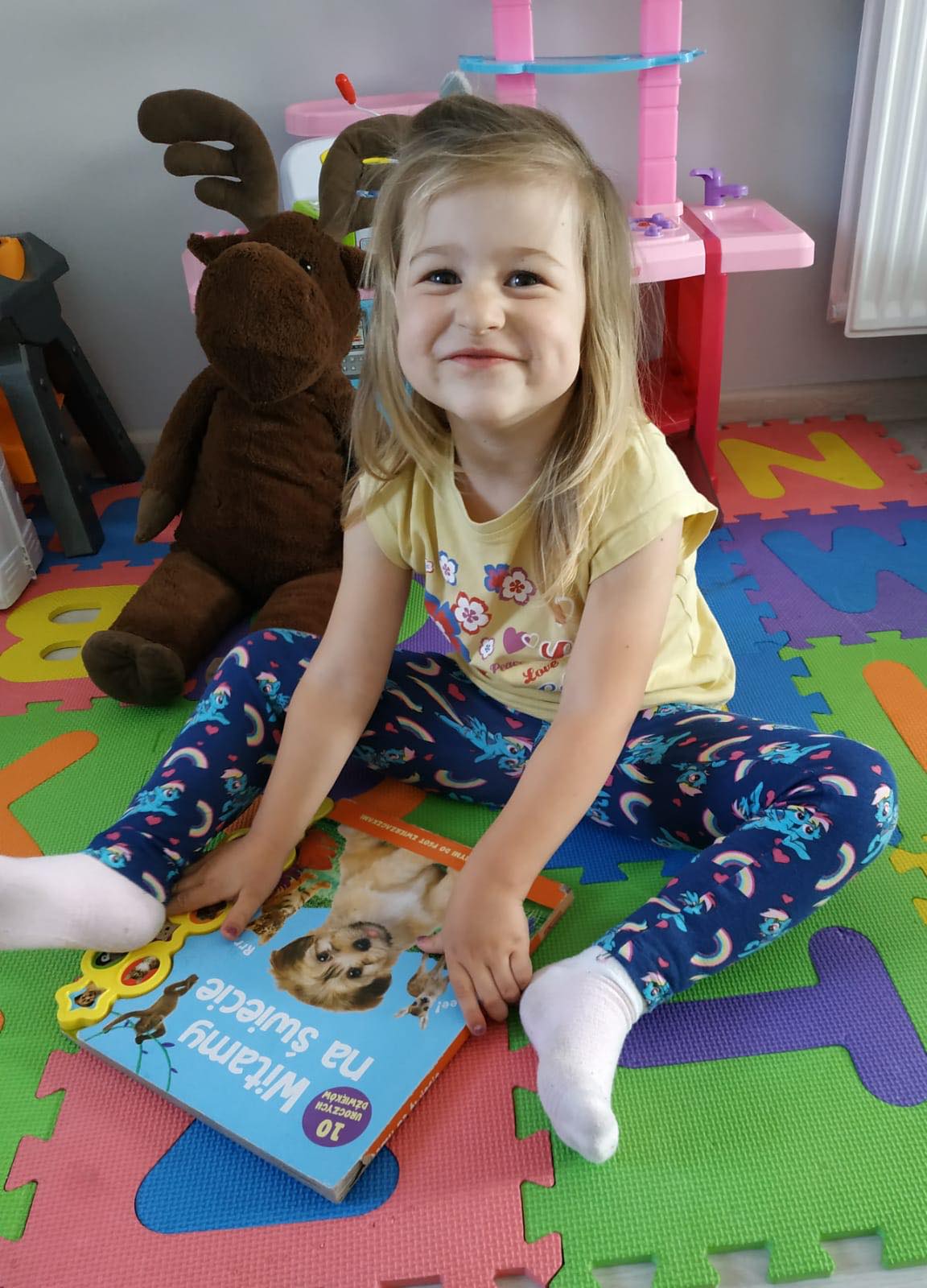 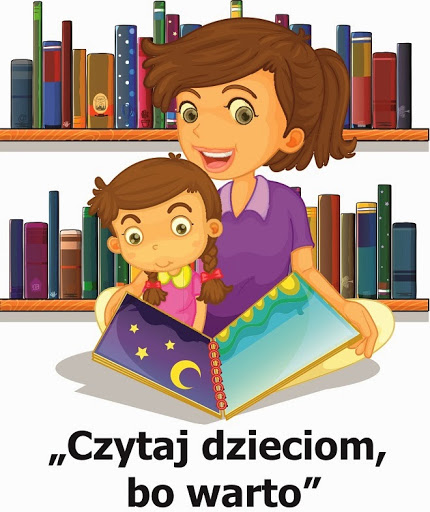 Dziękujemy za tak liczny odzew Kilka propozycji zakładek dla dzieci do wydruku:http://pl.colorkid.net/kolorowanki-filmy-animowane/kolorowanki-smerfy/kolorowanka-zak%C5%82adki-ksi%C4%85%C5%BCkihttps://lecibocian.pl/zakladki-ksiazek-kolorowe-kroliki/https://www.mamawdomu.pl/2018/07/narozne-zakladki.htmlhttps://mavelo.pl/2016/06/misiowe-zakladki-ksiazek-wydrukowania/